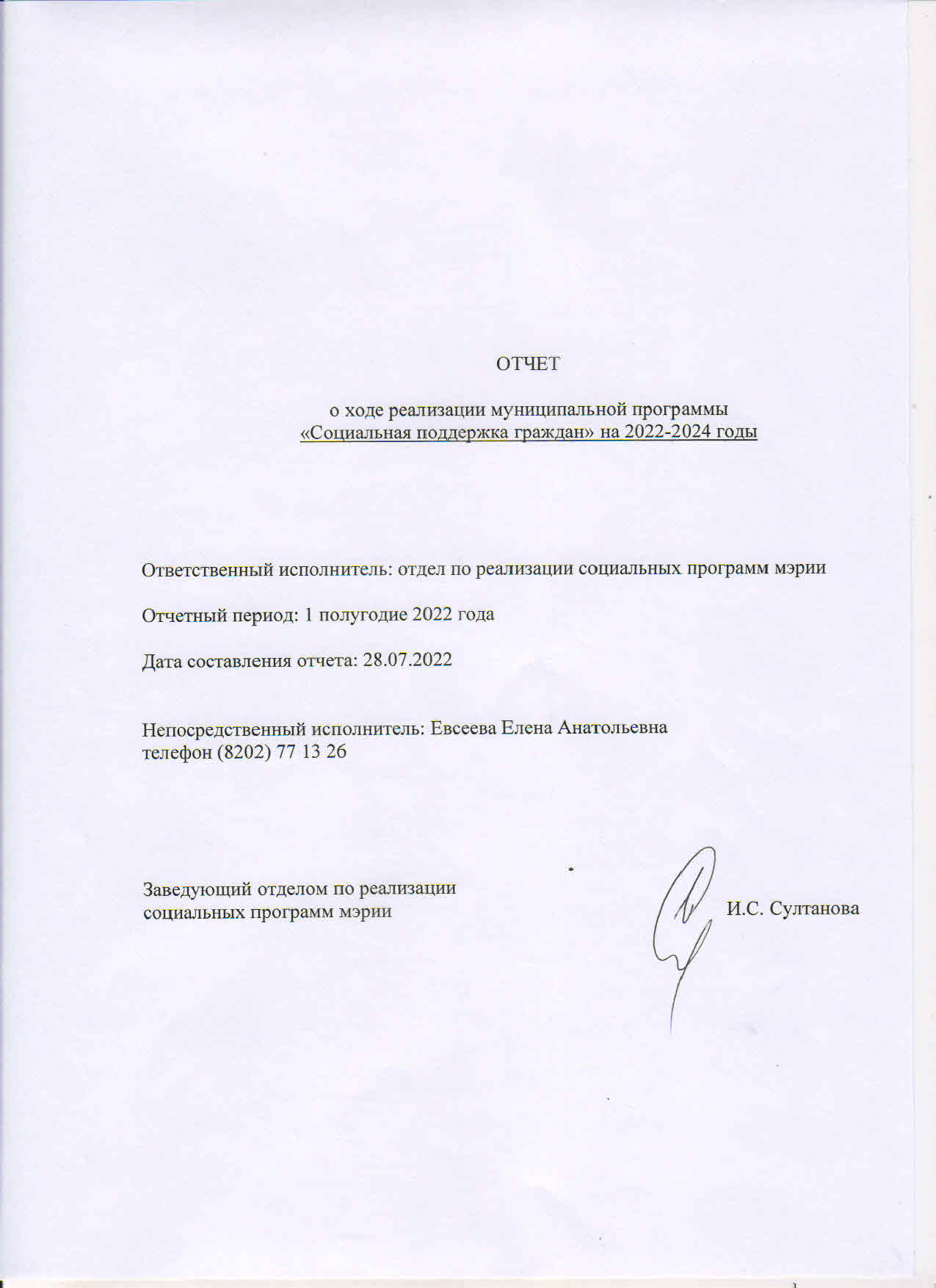 Муниципальная программа «Социальная поддержка граждан» на 2022 - 2024 годы» (далее - Программа), была разработана отделом по реализации социальных программ мэрии и утверждена постановлением мэрии города от 26.10.2021 № 4136 (с изменениями). Программа разработана в целях поддержания качества жизни отдельных категорий граждан. Результаты реализации основных мероприятий ПрограммыЗа 1 полугодие 2022 года в разрезе основных задач Программы были достигнуты следующие результаты реализации основных мероприятий Программы:1. В рамках задачи 1 «Участие в создании условий для обеспечения отдыха и оздоровления детей в оздоровительных учреждениях»:количество детей работников органов городского самоуправления и муниципальных учреждений города, которым произведена компенсация части стоимости путевок в организации отдыха детей и их оздоровления, составило 0 человек (обращений за назначением данной компенсации в 1 полугодии 2022 года не поступало);размер компенсации части стоимости путевок в организации отдыха детей и их оздоровления для детей работников органов городского самоуправления и муниципальных учреждений города составил 0 руб. (обращений за назначением данной компенсации в 1 полугодии 2022 года не поступало);количество загородных оздоровительных учреждений, в которых проводятся мероприятия по их сохранению и развитию, созданию условий для беспрепятственного доступа детей-инвалидов и детей с ограниченными возможностями здоровья к местам отдыха, составило 2 загородных оздоровительных учреждения;количество мест в загородных оздоровительных учреждениях в течение года, в которых проводятся мероприятия по их сохранению и развитию, созданию условий для беспрепятственного доступа детей-инвалидов и детей с ограниченными возможностями здоровья к местам отдыха, составило 3 450 мест.2. В рамках задачи 2 «Создание условий для поддержания качества жизни отдельных категорий граждан»:количество граждан, получивших выплаты вознаграждений, предусмотренных для лиц, имеющих знак «За особые заслуги перед городом Череповцом», составило 15 человек;количество граждан, получивших выплаты вознаграждений, предусмотренных для лиц, имеющих звание «Почетный гражданин города Череповца», составило 9 человек;количество договоров пожизненного содержания с иждивением составило 24 договоров; количество м2 жилья, обслуживаемых по договору пожизненного содержания с иждивением, составило 943,4 м2;затраты на 1 м2 жилья, обслуживаемого по договорам пожизненного содержания с иждивением, составили 4 972,0 руб.;количество граждан, воспользовавшихся мерой социальной поддержки по оплате услуг бани по льготным помывкам, составило 9 человек;количество оборудованных (оснащенных) рабочих мест для трудоустройства инвалидов, в том числе инвалидов молодого возраста составило 0 мест (реализация мероприятий по оборудованию (оснащению) рабочих мест для трудоустройства инвалидов запланирована на 2 полугодие текущего года);количество лиц, прибывших в экстренном массовом порядке в пункт временного размещения и питания, составило 0 человек (в 1 полугодии текущего года в пункт временного размещения указанные лица не прибыли).3. В рамках задачи 3 «Создание условий для привлечения медицинских работников на вакантные места в бюджетные учреждения здравоохранения, расположенные на территории города»:количество лиц, получивших ежемесячное пособие на оздоровление работников учреждений здравоохранения, составило 961 работник;количество лиц, получивших ежемесячную денежную компенсацию расходов по найму (поднайму) жилых помещений специалистам учреждений здравоохранения, составило 52 человека;укомплектованность специалистами с высшим медицинским и фармацевтическим образованием учреждений здравоохранения (данный показатель учитывается по итогам отчетного года);количество работников бюджетных учреждений здравоохранения, которым назначена единовременная социальная выплата при приобретении жилого помещения, составило 0 человек (обращений за назначением данной выплаты в 1 полугодии 2022 года не поступало);количество работников бюджетных учреждений здравоохранения, получивших единовременную социальную выплату при приобретении жилого помещения, составило 0 человек (обращений за назначением данной выплаты в 1 полугодии 2022 года не поступало);количество работников бюджетных учреждений здравоохранения, получивших социальные выплаты для субсидирования части ежемесячного платежа по ипотечному кредиту (займу) при приобретении жилого помещения, составило 24 человека.4. В рамках задачи 4 «Обеспечение приоритета семейного устройства детей - сирот и детей, оставшихся без попечения родителей»:количество опекунов, с которыми заключены договоры о вознаграждении за счет средств областного бюджета, составило 89 человек;количество опекунов, с которыми впервые заключены договоры о вознаграждении за счет средств областного бюджета, составило 10 человек;доля детей-сирот и детей, оставшихся без попечения родителей, проживающих в семьях граждан составила 79,3 %;доля фактов отмены решений о передаче ребенка на воспитание в семью и возвратов в организацию для детей-сирот и детей, оставшихся без попечения родителей, от общего числа детей, переданных на воспитание в семьи граждан, составила 9,2 %.5. В рамках задачи 5 «Обеспечение социальной защищенности детей - сирот и детей, оставшихся без попечения родителей»:доля мероприятий, выполненных в соответствии с планом работы отдела опеки и попечительства мэрии, составила 98,6 %.Сведения о достижении значений целевых показателей (индикаторов) Программы, сведения о сборе информации и методике расчета целевых показателей (индикаторов) Программы, сведения о степени выполнения основных мероприятий Программы за 1 полугодие 2022 года содержатся в приложениях 1, 2, 3 соответственно.Отчет об использовании бюджетных ассигнований городского бюджета на реализацию Программы, а также информация о расходах городского, федерального, областного бюджетов, внебюджетных источников на реализацию целей Программы содержатся в приложениях 4, 5 соответственно.Информация о внесенных ответственным исполнителем в первом полугодии текущего финансового года изменениях в Программу с указанием причин измененийПо состоянию на 01.07.2022 в Программу были внесены следующие изменения:В соответствии с постановлением мэрии от 29.11.2021 № 4561 «О внесении изменений в постановление мэрии города от 26.10.2022 № 4136»:1.1. Уточнены расходы на реализацию основного мероприятия 2 «Сохранение и развитие сети муниципальных загородных оздоровительных лагерей, а также комплекса муниципального имущества, используемого для обеспечения деятельности загородных оздоровительных лагерей, создание условий для беспрепятственного доступа детей-инвалидов и детей с ограниченными возможностями здоровья к местам отдыха» за счет средств областного и городского бюджетов на 2022-2024 годы.Основание для внесения данного изменения – прогнозные объемы межбюджетных трансфертов, предусмотренные в проекте областного бюджета на 2022 год и плановый период 2023 и 2024 годов.1.2. Исключено основное мероприятие 11 «Единовременная денежная выплата на возмещение затрат по замене газового оборудования инвалидам и участникам великой Отечественной войны».Соответственно основному мероприятию 12 «Организация работы отдела опеки и попечительства мэрии по реализации основных задач, выполнению функций органов опеки и попечительства, в рамках переданных государственных полномочий в соответствии с отдельными законами Вологодской области» присвоен 11 порядковый номер из числа основных мероприятий муниципальной программы.Основание для внесения изменений - предложение контрольно – счетной палаты города Череповца, изложенное в заключении по результатам финансово-экономической экспертизы проекта Программы.1.3. Уточнены расходы на реализацию основного мероприятия 11 «Организация работы отдела опеки и попечительства мэрии по реализации основных задач, выполнению функций органов опеки и попечительства, в рамках переданных государственных полномочий в соответствии с отдельными законами Вологодской области» за счет средств областного бюджета на 2022-2024 годы.Основание для внесения данного изменения – прогнозные объемы межбюджетных трансфертов, предусмотренные в проекте областного бюджета на 2022 год и плановый период 2023 и 2024 годов.1.4. Включено новое основное мероприятие 12 «Оказание содействия в трудоустройстве незанятых инвалидов, в том числе инвалидов молодого возраста, на оборудованные (оснащенные) для них рабочие места».Основание для внесения данного изменения – прогнозные объемы межбюджетных трансфертов, предусмотренные в проекте областного бюджета на 2022 год и плановый период 2023 и 2024 годов.2. В соответствии с постановлением мэрии от 16.05.2022 № 1346 «О внесении изменений в постановление мэрии города от 26.10.2022 № 4136»:2.1. Наименование раздела 10 Программы «Методика расчета значений целевых показателей (индикаторов) муниципальной программы» было заменено на новое наименование «Сведения о порядке сбора информации и методика расчета значений целевых показателей (индикаторов) муниципальной программы».2.2. Приложение 2 к Программе было приведено в соответствие с требованиями Порядка разработки, реализации и оценки эффективности муниципальных программ города, утвержденного постановлением мэрии города от 10.11.2011 № 4645.2.3. Расходы на реализацию основного мероприятия 2 «Сохранение и развитие сети муниципальных загородных оздоровительных лагерей, а также комплекса муниципального имущества, используемого для обеспечения деятельности загородных оздоровительных лагерей, создание условий для беспрепятственного доступа детей-инвалидов и детей с ограниченными возможностями здоровья к местам отдыха» в 2022 году за счет средств городского бюджета были увеличены на 13070.3 тыс. руб.Основание для внесения данного изменения - решение, принятое на заседании экспертного совета по бюджету и экономической политике в городе от 03.02.2022.2.4. По тексту Программы были внесены изменения по основному мероприятию 4 в части наименования данного мероприятия и наименования соответствующего показателя.Основание для внесения данных изменений - решение Череповецкой городской Думы от 07.12.2021 № 189 «О внесении изменений в решение Череповецкой городской Думы от 29.05.2012 № 98».2.5. В соответствии с постановлением мэрии города 29.11.2021 № 4559 «О внесении изменений в постановление мэрии города от 10.11.2011 № 4645» в Программу включена оценка объема налоговых расходов.3. В соответствии с постановлением от 14.06.2022 № 1732 «О внесении изменений в постановление мэрии города от 26.10.2022 № 4136»:3.1. Расходы на реализацию основного мероприятия 2 «Сохранение и развитие сети муниципальных загородных оздоровительных лагерей, а также комплекса муниципального имущества, используемого для обеспечения деятельности загородных оздоровительных лагерей, создание условий для беспрепятственного доступа детей-инвалидов и детей с ограниченными возможностями здоровья к местам отдыха» в 2022 году за счет средств городского бюджета были увеличены на 2574,4 тыс. руб. в связи с увеличением стоимости работ по капитальному ремонту комплекса муниципального имущества.Основание для внесения данного изменения - решение, принятое на заседании экспертного совета по бюджету и экономической политике в городе от 04.04.2022. 3.2. В Программу было включено основное мероприятие 13 «Возмещение затрат, связанных с размещением и питанием лиц, прибывших в экстренном порядке». Кроме того, Программа была дополнена целевым показателем «Количество лиц, прибывших в экстренном массовом порядке в пункт временного размещения и питания», который характеризует достижение целей данного основного мероприятия.Основания для внесения данных изменений - решение Череповецкой городской Думы от 26.04.2022 № 46 «О внесении изменений в решение Череповецкой городской Думы от 07.12.2021 № 188 «О городском бюджете на 2022 год и плановый период 2023 и 2024 годов», соглашение о предоставлении иного межбюджетного трансферта бюджету муниципального образования области на финансовое обеспечение мероприятий за счет средств резервного фонда Правительства области от 22.04.2022 № 10-11-14.Сведения о планируемых до конца текущего финансового года изменениях в Программе с указанием причин, о сокращении (увеличении) финансирования и (или) корректировке, досрочном прекращении основных мероприятийНа основании проведенного анализа Программы до конца текущего финансового года планируется рассмотреть вопрос о корректировке расходов на реализацию основного мероприятия 5 «Единовременная социальная выплата при приобретении жилого помещения работникам бюджетных учреждений здравоохранения» в связи с отсутствием обращений работников бюджетных учреждений здравоохранения о предоставлении данной выплаты.Приложение 1Сведения о достижении значений целевых показателей (индикаторов)муниципальной программы «Социальная поддержка граждан» на 2022-2024 годы* - Фактические данные за 2021 год включены из отчетной информации по муниципальной программе «Социальная поддержка граждан» на 2014-2023 годы, утвержденной постановлением мэрии города от 08.10.2013 № 4729 (с изменениями и дополнениями).Приложение 2Сведения о сборе информации и методике расчета целевых показателей (индикаторов) муниципальной программы «Социальная поддержка граждан» на 2022-2024 годы* При подготовке очередных изменений в муниципальную программу временные характеристики данного целевого показателя планируется изменить на годовое значение                       (на 1 января года, следующего за отчетным)Приложение 3Сведения о степени выполнения основных мероприятий муниципальной программы «Социальная поддержка граждан» на 2022-2024 годы»Приложение 4Отчет об использовании бюджетных ассигнований городского бюджета на реализацию муниципальной программы «Социальная поддержка граждан» на 2022-2024 годы»Приложение 5Информация о расходах городского, федерального, областного бюджетов, внебюджетных источниковна реализацию целей муниципальной программы «Социальная поддержка граждан» на 2022-2024 годы»№п/пНаименование целевого показателя (индикатора) муниципальнойпрограммыЕдиницаизмеренияЗначение показателя (индикатора) муниципальной программы, подпрограммы, ведомственной целевой программыЗначение показателя (индикатора) муниципальной программы, подпрограммы, ведомственной целевой программыЗначение показателя (индикатора) муниципальной программы, подпрограммы, ведомственной целевой программыЗначение показателя (индикатора) муниципальной программы, подпрограммы, ведомственной целевой программыОбоснование отклонения значения показателя (индикатора), недостижения или перевыполнения планового значения показателя (индикатора) на конец т.г., других изменений по показателям№п/пНаименование целевого показателя (индикатора) муниципальнойпрограммыЕдиницаизмерения2021 год *  текущий годтекущий годтекущий годОбоснование отклонения значения показателя (индикатора), недостижения или перевыполнения планового значения показателя (индикатора) на конец т.г., других изменений по показателям№п/пНаименование целевого показателя (индикатора) муниципальнойпрограммыЕдиницаизмерения2021 год *  план факт по состоянию на 1 июля ожидаемое значение на конец годаОбоснование отклонения значения показателя (индикатора), недостижения или перевыполнения планового значения показателя (индикатора) на конец т.г., других изменений по показателям12345678Основное мероприятие 1 «Компенсация части стоимости путевок в организации отдыха детей и их оздоровления для детей работников органов городского самоуправления и муниципальных учреждений города»Основное мероприятие 1 «Компенсация части стоимости путевок в организации отдыха детей и их оздоровления для детей работников органов городского самоуправления и муниципальных учреждений города»Основное мероприятие 1 «Компенсация части стоимости путевок в организации отдыха детей и их оздоровления для детей работников органов городского самоуправления и муниципальных учреждений города»Основное мероприятие 1 «Компенсация части стоимости путевок в организации отдыха детей и их оздоровления для детей работников органов городского самоуправления и муниципальных учреждений города»Основное мероприятие 1 «Компенсация части стоимости путевок в организации отдыха детей и их оздоровления для детей работников органов городского самоуправления и муниципальных учреждений города»Основное мероприятие 1 «Компенсация части стоимости путевок в организации отдыха детей и их оздоровления для детей работников органов городского самоуправления и муниципальных учреждений города»Основное мероприятие 1 «Компенсация части стоимости путевок в организации отдыха детей и их оздоровления для детей работников органов городского самоуправления и муниципальных учреждений города»Основное мероприятие 1 «Компенсация части стоимости путевок в организации отдыха детей и их оздоровления для детей работников органов городского самоуправления и муниципальных учреждений города»1.Количество детей работников органов городского самоуправления и муниципальных учреждений города, которым произведена компенсация части стоимости путевок в организации отдыха детей и их оздоровлениячел.553850385Отклонение в значениях показателей обусловлено тем, что данная мера социальной поддержки предоставляется в заявительном порядке. В 1 полугодии 2022 года обращений граждан за данной мерой социальной поддержки не поступало2.Размер компенсации части стоимости путевок в организации отдыха детей и их оздоровления для детей работников органов городского самоуправления и муниципальных учреждений городаруб.не более 2500не более 25000не более 2500Отклонение в значениях показателей обусловлено тем, что данная мера социальной поддержки предоставляется в заявительном порядке. В 1 полугодии 2022 года обращений граждан за данной мерой социальной поддержки не поступалоОсновное мероприятие 2 «Сохранение и развитие сети муниципальных загородных оздоровительных лагерей, а также комплекса муниципального имущества, используемого для обеспечения деятельности загородных оздоровительных лагерей, создание условий для беспрепятственного доступа детей-инвалидов и детей с ограниченными возможностями здоровья к местам отдыха»Основное мероприятие 2 «Сохранение и развитие сети муниципальных загородных оздоровительных лагерей, а также комплекса муниципального имущества, используемого для обеспечения деятельности загородных оздоровительных лагерей, создание условий для беспрепятственного доступа детей-инвалидов и детей с ограниченными возможностями здоровья к местам отдыха»Основное мероприятие 2 «Сохранение и развитие сети муниципальных загородных оздоровительных лагерей, а также комплекса муниципального имущества, используемого для обеспечения деятельности загородных оздоровительных лагерей, создание условий для беспрепятственного доступа детей-инвалидов и детей с ограниченными возможностями здоровья к местам отдыха»Основное мероприятие 2 «Сохранение и развитие сети муниципальных загородных оздоровительных лагерей, а также комплекса муниципального имущества, используемого для обеспечения деятельности загородных оздоровительных лагерей, создание условий для беспрепятственного доступа детей-инвалидов и детей с ограниченными возможностями здоровья к местам отдыха»Основное мероприятие 2 «Сохранение и развитие сети муниципальных загородных оздоровительных лагерей, а также комплекса муниципального имущества, используемого для обеспечения деятельности загородных оздоровительных лагерей, создание условий для беспрепятственного доступа детей-инвалидов и детей с ограниченными возможностями здоровья к местам отдыха»Основное мероприятие 2 «Сохранение и развитие сети муниципальных загородных оздоровительных лагерей, а также комплекса муниципального имущества, используемого для обеспечения деятельности загородных оздоровительных лагерей, создание условий для беспрепятственного доступа детей-инвалидов и детей с ограниченными возможностями здоровья к местам отдыха»Основное мероприятие 2 «Сохранение и развитие сети муниципальных загородных оздоровительных лагерей, а также комплекса муниципального имущества, используемого для обеспечения деятельности загородных оздоровительных лагерей, создание условий для беспрепятственного доступа детей-инвалидов и детей с ограниченными возможностями здоровья к местам отдыха»Основное мероприятие 2 «Сохранение и развитие сети муниципальных загородных оздоровительных лагерей, а также комплекса муниципального имущества, используемого для обеспечения деятельности загородных оздоровительных лагерей, создание условий для беспрепятственного доступа детей-инвалидов и детей с ограниченными возможностями здоровья к местам отдыха»1.Количество загородных оздоровительных учреждений, в которых проводятся мероприятия по их сохранению и развитию, созданию условий для беспрепятственного доступа детей-инвалидов и детей с ограниченными возможностями здоровья к местам отдыхаед.22222.Количество мест в загородных оздоровительных учреждениях в течение года, в которых проводятся мероприятия по их сохранению и развитию, созданию условий для беспрепятственного доступа детей-инвалидов и детей с ограниченными возможностями здоровья к местам отдыхамест в год4530365034503450Количество мест в загородных оздоровительных учреждениях зависит от их проектной мощности и количества смен Основное мероприятие 3 «Выплата ежемесячного социального пособия на оздоровление работникам учреждений здравоохранения»Основное мероприятие 3 «Выплата ежемесячного социального пособия на оздоровление работникам учреждений здравоохранения»Основное мероприятие 3 «Выплата ежемесячного социального пособия на оздоровление работникам учреждений здравоохранения»Основное мероприятие 3 «Выплата ежемесячного социального пособия на оздоровление работникам учреждений здравоохранения»Основное мероприятие 3 «Выплата ежемесячного социального пособия на оздоровление работникам учреждений здравоохранения»Основное мероприятие 3 «Выплата ежемесячного социального пособия на оздоровление работникам учреждений здравоохранения»Основное мероприятие 3 «Выплата ежемесячного социального пособия на оздоровление работникам учреждений здравоохранения»Основное мероприятие 3 «Выплата ежемесячного социального пособия на оздоровление работникам учреждений здравоохранения»Количество лиц, получивших ежемесячное пособие на оздоровление работников учреждений здравоохранения чел.98210349611034Отклонение в значениях показателя обусловлено тем, что данная мера социальной поддержки предоставляется в заявительном порядкеОсновное мероприятие 4 «Выплата ежемесячной денежной компенсации расходов по найму (поднайму) жилых помещений специалистам учреждений здравоохранения»Основное мероприятие 4 «Выплата ежемесячной денежной компенсации расходов по найму (поднайму) жилых помещений специалистам учреждений здравоохранения»Основное мероприятие 4 «Выплата ежемесячной денежной компенсации расходов по найму (поднайму) жилых помещений специалистам учреждений здравоохранения»Основное мероприятие 4 «Выплата ежемесячной денежной компенсации расходов по найму (поднайму) жилых помещений специалистам учреждений здравоохранения»Основное мероприятие 4 «Выплата ежемесячной денежной компенсации расходов по найму (поднайму) жилых помещений специалистам учреждений здравоохранения»Основное мероприятие 4 «Выплата ежемесячной денежной компенсации расходов по найму (поднайму) жилых помещений специалистам учреждений здравоохранения»Основное мероприятие 4 «Выплата ежемесячной денежной компенсации расходов по найму (поднайму) жилых помещений специалистам учреждений здравоохранения»Основное мероприятие 4 «Выплата ежемесячной денежной компенсации расходов по найму (поднайму) жилых помещений специалистам учреждений здравоохранения»1.Количество лиц, получивших ежемесячную денежную компенсацию расходов по найму (поднайму) жилых помещений специалистам учреждений здравоохранениячел.71795279Отклонение в значениях показателя обусловлено тем, что данная мера социальной поддержки предоставляется в заявительном порядке2.Укомплектованность специалистами с высшим медицинским и фармацевтическим образованием учреждений здравоохранения%60,260,5-60,5Фактическое значение данного показателя учитывается 1 раз в год - по итогам года. При подготовке очередных изменений в муниципальную программу временные характеристики данного целевого показателя планируется изменить на годовое значение (на 1 января года, следующего за отчетным)Основное мероприятие 5 «Единовременная социальная выплата при приобретении жилого помещения работникам бюджетных учреждений здравоохранения»Основное мероприятие 5 «Единовременная социальная выплата при приобретении жилого помещения работникам бюджетных учреждений здравоохранения»Основное мероприятие 5 «Единовременная социальная выплата при приобретении жилого помещения работникам бюджетных учреждений здравоохранения»Основное мероприятие 5 «Единовременная социальная выплата при приобретении жилого помещения работникам бюджетных учреждений здравоохранения»Основное мероприятие 5 «Единовременная социальная выплата при приобретении жилого помещения работникам бюджетных учреждений здравоохранения»Основное мероприятие 5 «Единовременная социальная выплата при приобретении жилого помещения работникам бюджетных учреждений здравоохранения»Основное мероприятие 5 «Единовременная социальная выплата при приобретении жилого помещения работникам бюджетных учреждений здравоохранения»Основное мероприятие 5 «Единовременная социальная выплата при приобретении жилого помещения работникам бюджетных учреждений здравоохранения»1.Количество работников бюджетных учреждений здравоохранения, которым назначена единовременная социальная выплата при приобретении жилого помещениячел.61000Предоставление единовременной социальной выплаты работникам здравоохранения носит заявительный характер. Согласно Порядка предоставления единовременной социальной выплаты при приобретении жилого помещения работникам бюджетных учреждений здравоохранения Вологодской области, расположенных на территории города Череповца, утвержденного постановлением мэрии города от 22.11.2013 № 5537, прием заявлений и документов осуществляется ежегодно в период с 1 января по 15 августа. По состоянию на 01.07.2022 в жилищное управление мэрии обращений не поступало2.Количество работников бюджетных учреждений здравоохранения, получивших единовременную социальную выплату при приобретении жилого помещениячел.51000Предоставление единовременной социальной выплаты работникам здравоохранения носит заявительный характер. Согласно Порядка предоставления единовременной социальной выплаты при приобретении жилого помещения работникам бюджетных учреждений здравоохранения Вологодской области, расположенных на территории города Череповца, утвержденного постановлением мэрии города от 22.11.2013 № 5537, прием заявлений и документов осуществляется ежегодно в период с 1 января по 15 августа. По состоянию на 01.07.2022 в жилищное управление мэрии обращений не поступалоОсновное мероприятие 6 «Оказание социальной помощи при приобретении жилого помещения работникам бюджетных учреждений здравоохранения»Основное мероприятие 6 «Оказание социальной помощи при приобретении жилого помещения работникам бюджетных учреждений здравоохранения»Основное мероприятие 6 «Оказание социальной помощи при приобретении жилого помещения работникам бюджетных учреждений здравоохранения»Основное мероприятие 6 «Оказание социальной помощи при приобретении жилого помещения работникам бюджетных учреждений здравоохранения»Основное мероприятие 6 «Оказание социальной помощи при приобретении жилого помещения работникам бюджетных учреждений здравоохранения»Основное мероприятие 6 «Оказание социальной помощи при приобретении жилого помещения работникам бюджетных учреждений здравоохранения»Основное мероприятие 6 «Оказание социальной помощи при приобретении жилого помещения работникам бюджетных учреждений здравоохранения»Основное мероприятие 6 «Оказание социальной помощи при приобретении жилого помещения работникам бюджетных учреждений здравоохранения»Количество работников бюджетных учреждений здравоохранения, получивших социальные выплаты для субсидирования части ежемесячного платежа по ипотечному кредиту (займу) при приобретении жилого помещениячел.31292424Отклонение в значениях показателя обусловлено тем, что работники бюджетных учреждений здравоохранения досрочно погасили ипотечные кредиты (займы) при приобретении жилого помещенияОсновное мероприятие 7 «Выплата вознаграждений лицам, имеющим Почетный знак «За особые заслуги перед городом Череповцом»Основное мероприятие 7 «Выплата вознаграждений лицам, имеющим Почетный знак «За особые заслуги перед городом Череповцом»Основное мероприятие 7 «Выплата вознаграждений лицам, имеющим Почетный знак «За особые заслуги перед городом Череповцом»Основное мероприятие 7 «Выплата вознаграждений лицам, имеющим Почетный знак «За особые заслуги перед городом Череповцом»Основное мероприятие 7 «Выплата вознаграждений лицам, имеющим Почетный знак «За особые заслуги перед городом Череповцом»Основное мероприятие 7 «Выплата вознаграждений лицам, имеющим Почетный знак «За особые заслуги перед городом Череповцом»Основное мероприятие 7 «Выплата вознаграждений лицам, имеющим Почетный знак «За особые заслуги перед городом Череповцом»Основное мероприятие 7 «Выплата вознаграждений лицам, имеющим Почетный знак «За особые заслуги перед городом Череповцом»Количество граждан, получивших выплаты вознаграждений, предусмотренных для лиц, имеющих Почетный знак «За особые заслуги перед городом Череповцом»чел.15161516Отклонение в значениях показателя обусловлено тем, что в июле 2021 года один из получателей данной выплаты умерОсновное мероприятие 8 «Выплата вознаграждений лицам, имеющим звание «Почетный гражданин города Череповца»Основное мероприятие 8 «Выплата вознаграждений лицам, имеющим звание «Почетный гражданин города Череповца»Основное мероприятие 8 «Выплата вознаграждений лицам, имеющим звание «Почетный гражданин города Череповца»Основное мероприятие 8 «Выплата вознаграждений лицам, имеющим звание «Почетный гражданин города Череповца»Основное мероприятие 8 «Выплата вознаграждений лицам, имеющим звание «Почетный гражданин города Череповца»Основное мероприятие 8 «Выплата вознаграждений лицам, имеющим звание «Почетный гражданин города Череповца»Основное мероприятие 8 «Выплата вознаграждений лицам, имеющим звание «Почетный гражданин города Череповца»Основное мероприятие 8 «Выплата вознаграждений лицам, имеющим звание «Почетный гражданин города Череповца»Количество граждан, получивших выплаты вознаграждений, предусмотренных для лиц, имеющих звание «Почетный гражданин города Череповца»чел1012911Отклонение в значениях показателя обусловлено тем, что данная мера социальной поддержки предоставляется в заявительном порядке. 1 гражданин, имеющий звание «Почетный гражданин города Череповца», отказался от выплат.1 гражданин получает только единовременную выплату к Дню города, выплата которой производится в 4 квартале.Кроме того, в 2021 году данное звание в очередной раз никому не было присвоеноОсновное мероприятие 9 «Социальная поддержка пенсионеров на условиях договора пожизненного содержания с иждивением»Основное мероприятие 9 «Социальная поддержка пенсионеров на условиях договора пожизненного содержания с иждивением»Основное мероприятие 9 «Социальная поддержка пенсионеров на условиях договора пожизненного содержания с иждивением»Основное мероприятие 9 «Социальная поддержка пенсионеров на условиях договора пожизненного содержания с иждивением»Основное мероприятие 9 «Социальная поддержка пенсионеров на условиях договора пожизненного содержания с иждивением»Основное мероприятие 9 «Социальная поддержка пенсионеров на условиях договора пожизненного содержания с иждивением»Основное мероприятие 9 «Социальная поддержка пенсионеров на условиях договора пожизненного содержания с иждивением»Основное мероприятие 9 «Социальная поддержка пенсионеров на условиях договора пожизненного содержания с иждивением»1.Количество договоров пожизненного содержания с иждивением шт.26282424Отклонение в значениях показателя обусловлено естественной убылью получателей ренты2.Количество м2 жилья, обслуживаемых по договорам пожизненного содержания с иждивениемм21 015,61 098,1943,41 098,1В связи с передачей жилых помещений после смерти получателей ренты в жилищное управление мэрии для дальнейшего перераспределения3.Затраты на 1 м2 жилья, обслуживаемого по договорам пожизненного содержания с иждивениемруб.8 793,48 303,74 972,08 303,7Фактические затраты зависят от величины прожиточного минимума на душу населения, цен на коммунальные услугиОсновное мероприятие 10 «Оплата услуг бани по льготным помывкам»Основное мероприятие 10 «Оплата услуг бани по льготным помывкам»Основное мероприятие 10 «Оплата услуг бани по льготным помывкам»Основное мероприятие 10 «Оплата услуг бани по льготным помывкам»Основное мероприятие 10 «Оплата услуг бани по льготным помывкам»Основное мероприятие 10 «Оплата услуг бани по льготным помывкам»Основное мероприятие 10 «Оплата услуг бани по льготным помывкам»Основное мероприятие 10 «Оплата услуг бани по льготным помывкам»Количество граждан, воспользовавшихся мерой социальной поддержки по оплате услуг бани по льготным помывкамчел.1430930Отклонение в значениях показателя обусловлено тем, что данная мера социальной поддержки предоставляется в заявительном порядкеОсновное мероприятие 11 «Организация работы отдела опеки и попечительства мэрии по реализации основных задач, выполнению функций органов опеки попечительства, в рамках переданных государственных полномочий в соответствии с отдельными законами Вологодской области»Основное мероприятие 11 «Организация работы отдела опеки и попечительства мэрии по реализации основных задач, выполнению функций органов опеки попечительства, в рамках переданных государственных полномочий в соответствии с отдельными законами Вологодской области»Основное мероприятие 11 «Организация работы отдела опеки и попечительства мэрии по реализации основных задач, выполнению функций органов опеки попечительства, в рамках переданных государственных полномочий в соответствии с отдельными законами Вологодской области»Основное мероприятие 11 «Организация работы отдела опеки и попечительства мэрии по реализации основных задач, выполнению функций органов опеки попечительства, в рамках переданных государственных полномочий в соответствии с отдельными законами Вологодской области»Основное мероприятие 11 «Организация работы отдела опеки и попечительства мэрии по реализации основных задач, выполнению функций органов опеки попечительства, в рамках переданных государственных полномочий в соответствии с отдельными законами Вологодской области»Основное мероприятие 11 «Организация работы отдела опеки и попечительства мэрии по реализации основных задач, выполнению функций органов опеки попечительства, в рамках переданных государственных полномочий в соответствии с отдельными законами Вологодской области»Основное мероприятие 11 «Организация работы отдела опеки и попечительства мэрии по реализации основных задач, выполнению функций органов опеки попечительства, в рамках переданных государственных полномочий в соответствии с отдельными законами Вологодской области»Основное мероприятие 11 «Организация работы отдела опеки и попечительства мэрии по реализации основных задач, выполнению функций органов опеки попечительства, в рамках переданных государственных полномочий в соответствии с отдельными законами Вологодской области»1.Доля мероприятий, выполненных в соответствии с планом работы отдела опеки и попечительства мэрии%100,0100,098,6100,0Отклонение в значениях показателя обусловлено тем, что реализация одного из мероприятий плана работы отдела опеки и попечительства запланирована до 7 августа текущего года2.Количество опекунов, с которыми заключены договоры о вознаграждении за счет средств областного бюджета чел.92988998Отклонение в значениях показателя обусловлено уменьшением количества обращений об установлении опеки от граждан, не обязанных в соответствии с федеральным законодательством содержать своих подопечных, супругов подопечных, которые являются инвалидами 1-2 групп и (или) достигли возраста 60 лет - для мужчин и 55 лет - для женщин и имеют среднемесячный доход за последние 12 месяцев ниже суммы двух с половиной величин прожиточного минимума пенсионера, установленных в Вологодской области3.Количество опекунов, с которыми впервые заключены договоры о вознаграждении за счет средств областного бюджета в год чел.20301030Отклонение в значениях показателя обусловлено уменьшением количества обращений об установлении опеки от граждан, не обязанных в соответствии с федеральным законодательством содержать своих подопечных, супругов подопечных, которые являются инвалидами 1 - 2 групп и (или) достигли возраста 60 лет - для мужчин и 55 лет - для женщин и имеют среднемесячный доход за последние 12 месяцев ниже суммы двух с половиной величин прожиточного минимума пенсионера, установленных в Вологодской области4.Доля детей-сирот и детей, оставшихся без попечения родителей, проживающих в семьях граждан%79,072,079,379,0Отклонение значения показателя обусловлено увеличением количества несовершеннолетних, проживающих в замещающих семьях, благодаря качественной подготовке кандидатов в приемные семьи, активной региональной политики направленной на стимулирование развития семейной форме устройства детей 5.Доля фактов отмены решений о передаче ребенка на воспитание в семью и возвратов в организацию для детей-сирот и детей, оставшихся без попечения родителей, от общего числа детей, переданных на воспитание в семьи граждан в отчетном году%10,05,09,210,0Увеличение количества отказов от детей-сирот и детей, оставшихся без попечения родителей, зафиксировано в связи с нарушением эмоциональных связей приемных родителей и детей, неготовности опекунов к воспитанию подростков, наличием психических заболеваний у несовершеннолетнихОсновное мероприятие 12 «Оказание содействия в трудоустройстве незанятых инвалидов, в том числе инвалидов молодого возраста, на оборудованные (оснащенные) для них рабочие места»Основное мероприятие 12 «Оказание содействия в трудоустройстве незанятых инвалидов, в том числе инвалидов молодого возраста, на оборудованные (оснащенные) для них рабочие места»Основное мероприятие 12 «Оказание содействия в трудоустройстве незанятых инвалидов, в том числе инвалидов молодого возраста, на оборудованные (оснащенные) для них рабочие места»Основное мероприятие 12 «Оказание содействия в трудоустройстве незанятых инвалидов, в том числе инвалидов молодого возраста, на оборудованные (оснащенные) для них рабочие места»Основное мероприятие 12 «Оказание содействия в трудоустройстве незанятых инвалидов, в том числе инвалидов молодого возраста, на оборудованные (оснащенные) для них рабочие места»Основное мероприятие 12 «Оказание содействия в трудоустройстве незанятых инвалидов, в том числе инвалидов молодого возраста, на оборудованные (оснащенные) для них рабочие места»Основное мероприятие 12 «Оказание содействия в трудоустройстве незанятых инвалидов, в том числе инвалидов молодого возраста, на оборудованные (оснащенные) для них рабочие места»Основное мероприятие 12 «Оказание содействия в трудоустройстве незанятых инвалидов, в том числе инвалидов молодого возраста, на оборудованные (оснащенные) для них рабочие места»Количество оборудованных (оснащенных) рабочих мест для трудоустройства инвалидов, в том числе инвалидов молодого возрастаед.9505Реализация мероприятий по оборудованию (оснащению) рабочих мест для трудоустройства инвалидов запланирована на 2 полугодие текущего годаОсновное мероприятие 13 «Возмещение затрат, связанных с размещением и питанием лиц, прибывших в экстренном порядке»Основное мероприятие 13 «Возмещение затрат, связанных с размещением и питанием лиц, прибывших в экстренном порядке»Основное мероприятие 13 «Возмещение затрат, связанных с размещением и питанием лиц, прибывших в экстренном порядке»Основное мероприятие 13 «Возмещение затрат, связанных с размещением и питанием лиц, прибывших в экстренном порядке»Основное мероприятие 13 «Возмещение затрат, связанных с размещением и питанием лиц, прибывших в экстренном порядке»Основное мероприятие 13 «Возмещение затрат, связанных с размещением и питанием лиц, прибывших в экстренном порядке»Основное мероприятие 13 «Возмещение затрат, связанных с размещением и питанием лиц, прибывших в экстренном порядке»Основное мероприятие 13 «Возмещение затрат, связанных с размещением и питанием лиц, прибывших в экстренном порядке»Количество лиц, прибывших в экстренном массовом порядке в пункт временного размещения и питаниячел.-1500150Отклонение в значениях показателя обусловлено тем, что возмещение затрат пункта временного размещения и питания, связанных с размещением и питанием лиц, прибывших в экстренном порядке, осуществляется в заявительном порядке№п/пНаименование целевого показателя (индикатора)Единица измеренияОпределение целевого показателя (индикатора)Временные характеристики целевого показателя(индикатора)Алгоритм формирования (формула) и методологические пояснения к целевому показателю (индикатору) Показатели, используемые в формулеМетод сбора информации, индекс формы отчетностиИсточник  получения данных для расчета показателя (индикатора)Ответственный за сбор данных поцелевому показателю (индикатору)Ответственный за сбор данных поцелевому показателю (индикатору)1234567891010Основное мероприятие 1 «Компенсация части стоимости путевок в организации отдыха и их оздоровления для детей работников органов городского самоуправления и муниципальных учреждений города»Основное мероприятие 1 «Компенсация части стоимости путевок в организации отдыха и их оздоровления для детей работников органов городского самоуправления и муниципальных учреждений города»Основное мероприятие 1 «Компенсация части стоимости путевок в организации отдыха и их оздоровления для детей работников органов городского самоуправления и муниципальных учреждений города»Основное мероприятие 1 «Компенсация части стоимости путевок в организации отдыха и их оздоровления для детей работников органов городского самоуправления и муниципальных учреждений города»Основное мероприятие 1 «Компенсация части стоимости путевок в организации отдыха и их оздоровления для детей работников органов городского самоуправления и муниципальных учреждений города»Основное мероприятие 1 «Компенсация части стоимости путевок в организации отдыха и их оздоровления для детей работников органов городского самоуправления и муниципальных учреждений города»Основное мероприятие 1 «Компенсация части стоимости путевок в организации отдыха и их оздоровления для детей работников органов городского самоуправления и муниципальных учреждений города»Основное мероприятие 1 «Компенсация части стоимости путевок в организации отдыха и их оздоровления для детей работников органов городского самоуправления и муниципальных учреждений города»Основное мероприятие 1 «Компенсация части стоимости путевок в организации отдыха и их оздоровления для детей работников органов городского самоуправления и муниципальных учреждений города»Основное мероприятие 1 «Компенсация части стоимости путевок в организации отдыха и их оздоровления для детей работников органов городского самоуправления и муниципальных учреждений города»Основное мероприятие 1 «Компенсация части стоимости путевок в организации отдыха и их оздоровления для детей работников органов городского самоуправления и муниципальных учреждений города»Основное мероприятие 1 «Компенсация части стоимости путевок в организации отдыха и их оздоровления для детей работников органов городского самоуправления и муниципальных учреждений города»1.Количество детей работников органов городского самоуправления и муниципальных учреждений города, которым произведена компенсация части стоимости путевок в организации отдыха детей и их оздоровлениячел.Абсолютная величина, определяющая количество детей работников органов городского самоуправления и муниципальных учреждений города, которым частично компенсирована стоимость путевок в организации отдыха детей и их оздоровления в течение отчетного периодаПолугодовая(по итогамполугодия,по состоянию на 1 июлятекущего года и ежегодно, на 1 января года, следующего за отчетным)Фактическая величина(0)-3Распоряжения заместителя мэра городаМэрия города(отдел по реализациисоциальных программмэрии)Мэрия города(отдел по реализациисоциальных программмэрии)2.Размер компенсации части стоимости путевок в организации отдыха детей и их оздоровления для детей работников органов городского самоуправления и муниципальных учреждений городаруб.Абсолютная величина, позволяющая оценить размер частичной оплаты стоимости путевки в организации отдыха детей и их оздоровления для детей работников органов местного самоуправления и муниципальных учреждений города в течение отчетного периодаПолугодовая(по итогамполугодия,по состоянию на 1 июлятекущего года и ежегодно, на 1 января года, следующего за отчетным)Фактическаявеличина(0)-3РешениеЧереповецкой городской Думы от 02.02.2016№ 14 «О мересоциальнойподдержки»Мэрия города(отдел по реализациисоциальных программмэрии)Мэрия города(отдел по реализациисоциальных программмэрии)Основное мероприятие 2 «Сохранение и развитие сети муниципальных загородных оздоровительных лагерей, а также комплекса муниципального имущества, используемого для обеспечения деятельности загородных оздоровительных лагерей, создание условий для беспрепятственного доступа детей-инвалидов и детей с ограниченными возможностями здоровья к местам отдыха»Основное мероприятие 2 «Сохранение и развитие сети муниципальных загородных оздоровительных лагерей, а также комплекса муниципального имущества, используемого для обеспечения деятельности загородных оздоровительных лагерей, создание условий для беспрепятственного доступа детей-инвалидов и детей с ограниченными возможностями здоровья к местам отдыха»Основное мероприятие 2 «Сохранение и развитие сети муниципальных загородных оздоровительных лагерей, а также комплекса муниципального имущества, используемого для обеспечения деятельности загородных оздоровительных лагерей, создание условий для беспрепятственного доступа детей-инвалидов и детей с ограниченными возможностями здоровья к местам отдыха»Основное мероприятие 2 «Сохранение и развитие сети муниципальных загородных оздоровительных лагерей, а также комплекса муниципального имущества, используемого для обеспечения деятельности загородных оздоровительных лагерей, создание условий для беспрепятственного доступа детей-инвалидов и детей с ограниченными возможностями здоровья к местам отдыха»Основное мероприятие 2 «Сохранение и развитие сети муниципальных загородных оздоровительных лагерей, а также комплекса муниципального имущества, используемого для обеспечения деятельности загородных оздоровительных лагерей, создание условий для беспрепятственного доступа детей-инвалидов и детей с ограниченными возможностями здоровья к местам отдыха»Основное мероприятие 2 «Сохранение и развитие сети муниципальных загородных оздоровительных лагерей, а также комплекса муниципального имущества, используемого для обеспечения деятельности загородных оздоровительных лагерей, создание условий для беспрепятственного доступа детей-инвалидов и детей с ограниченными возможностями здоровья к местам отдыха»Основное мероприятие 2 «Сохранение и развитие сети муниципальных загородных оздоровительных лагерей, а также комплекса муниципального имущества, используемого для обеспечения деятельности загородных оздоровительных лагерей, создание условий для беспрепятственного доступа детей-инвалидов и детей с ограниченными возможностями здоровья к местам отдыха»Основное мероприятие 2 «Сохранение и развитие сети муниципальных загородных оздоровительных лагерей, а также комплекса муниципального имущества, используемого для обеспечения деятельности загородных оздоровительных лагерей, создание условий для беспрепятственного доступа детей-инвалидов и детей с ограниченными возможностями здоровья к местам отдыха»Основное мероприятие 2 «Сохранение и развитие сети муниципальных загородных оздоровительных лагерей, а также комплекса муниципального имущества, используемого для обеспечения деятельности загородных оздоровительных лагерей, создание условий для беспрепятственного доступа детей-инвалидов и детей с ограниченными возможностями здоровья к местам отдыха»Основное мероприятие 2 «Сохранение и развитие сети муниципальных загородных оздоровительных лагерей, а также комплекса муниципального имущества, используемого для обеспечения деятельности загородных оздоровительных лагерей, создание условий для беспрепятственного доступа детей-инвалидов и детей с ограниченными возможностями здоровья к местам отдыха»Основное мероприятие 2 «Сохранение и развитие сети муниципальных загородных оздоровительных лагерей, а также комплекса муниципального имущества, используемого для обеспечения деятельности загородных оздоровительных лагерей, создание условий для беспрепятственного доступа детей-инвалидов и детей с ограниченными возможностями здоровья к местам отдыха»Основное мероприятие 2 «Сохранение и развитие сети муниципальных загородных оздоровительных лагерей, а также комплекса муниципального имущества, используемого для обеспечения деятельности загородных оздоровительных лагерей, создание условий для беспрепятственного доступа детей-инвалидов и детей с ограниченными возможностями здоровья к местам отдыха»1.Количество загородных оздоровительных учреждений, в которых проводятся мероприятия по их сохранению и развитию, созданию условий для беспрепятственного доступа детей-инвалидов и детей с ограниченными возможностями здоровья к местам отдыхаед.Абсолютная величина, позволяющая оценить размер частичной компенсации стоимости путевки в организации отдыха детей и их оздоровления, которая была произведена для детей работников органов местного самоуправления и муниципальных учреждений города в течение отчетного периодаПолугодовая (по итогам полугодия, по состоянию на 1 июля текущего года и ежегодно, на 1 января года, следующегоза отчетным)Фактическаявеличина(2)-3Отчетность МКУ «УКСиР», оздоровительных учреждений, соглашение о предоставлении субсидии на сохранение и развитие сети муниципальных загородных оздоровительных лагерей, создание условий для беспрепятственного доступа детей-инвалидов и детей с ограниченными возможностями здоровья к местам отдыхаМэрия города(отдел пореализациисоциальных программмэрии)Мэрия города(отдел пореализациисоциальных программмэрии)2.Количество мест в загородных оздоровительных учреждениях в течение года, в которых проводятся мероприятия по их сохранению и развитию, созданию условий для беспрепятственного доступа детей-инвалидов и детей с ограниченными возможностями здоровья к местам отдыхаместв годАбсолютная величина, определяющая количество мест в загородных оздоровительных учреждениях в течение отчетного периода, в которых проводятся мероприятия по их сохранению и развитию, созданию условий для беспрепятственного доступа детей-инвалидов и детей с ограниченными возможностями здоровья к местам отдыхаПолугодовая (по итогам полугодия, по состоянию на 1 июля текущего года и ежегодно, на 1 января года, следующегоза отчетным)Фактическаявеличина(3450)-3Постановление мэрии города от 05.04.2019 № 1441 «Об организации и обеспечении отдыха, оздоровления и занятости детей, проживающих в городе Череповце» Мэрия города(отдел пореализациисоциальных программмэрии)Мэрия города(отдел пореализациисоциальных программмэрии)Основное мероприятие 3 «Выплата ежемесячного социального пособия на оздоровление работникам учреждений здравоохранения»Основное мероприятие 3 «Выплата ежемесячного социального пособия на оздоровление работникам учреждений здравоохранения»Основное мероприятие 3 «Выплата ежемесячного социального пособия на оздоровление работникам учреждений здравоохранения»Основное мероприятие 3 «Выплата ежемесячного социального пособия на оздоровление работникам учреждений здравоохранения»Основное мероприятие 3 «Выплата ежемесячного социального пособия на оздоровление работникам учреждений здравоохранения»Основное мероприятие 3 «Выплата ежемесячного социального пособия на оздоровление работникам учреждений здравоохранения»Основное мероприятие 3 «Выплата ежемесячного социального пособия на оздоровление работникам учреждений здравоохранения»Основное мероприятие 3 «Выплата ежемесячного социального пособия на оздоровление работникам учреждений здравоохранения»Основное мероприятие 3 «Выплата ежемесячного социального пособия на оздоровление работникам учреждений здравоохранения»Основное мероприятие 3 «Выплата ежемесячного социального пособия на оздоровление работникам учреждений здравоохранения»Основное мероприятие 3 «Выплата ежемесячного социального пособия на оздоровление работникам учреждений здравоохранения»Основное мероприятие 3 «Выплата ежемесячного социального пособия на оздоровление работникам учреждений здравоохранения»Количество лиц, получивших ежемесячное пособие на оздоровление работников учреждений здравоохранениячел.Величина, определяющая среднее количество лиц, получивших ежемесячное пособие на оздоровление работников учреждений здравоохранения в течение отчетного периодаПолугодовая (по итогам полугодия, по состоянию на 1 июля текущего года и ежегодно, на 1 января года, следующегоза отчетным)С= (К1+ …+ Кn)/n(961=(942+962+967++965+955+975)/6)С - среднее количество получателей данного пособия в отчетном периоде (чел.)3Отчет о расходовании средств на выплату данного пособия, база данных получателей данного пособия	Мэрия города(отдел по реализации социальных программ мэрии)Мэрия города(отдел по реализации социальных программ мэрии)Количество лиц, получивших ежемесячное пособие на оздоровление работников учреждений здравоохранениячел.Величина, определяющая среднее количество лиц, получивших ежемесячное пособие на оздоровление работников учреждений здравоохранения в течение отчетного периодаПолугодовая (по итогам полугодия, по состоянию на 1 июля текущего года и ежегодно, на 1 января года, следующегоза отчетным)С= (К1+ …+ Кn)/n(961=(942+962+967++965+955+975)/6)К1 - количество получателей данного пособия в первом месяце отчетного периода (чел.)3Отчет о расходовании средств на выплату данного пособия, база данных получателей данного пособия	Мэрия города(отдел по реализации социальных программ мэрии)Мэрия города(отдел по реализации социальных программ мэрии)Количество лиц, получивших ежемесячное пособие на оздоровление работников учреждений здравоохранениячел.Величина, определяющая среднее количество лиц, получивших ежемесячное пособие на оздоровление работников учреждений здравоохранения в течение отчетного периодаПолугодовая (по итогам полугодия, по состоянию на 1 июля текущего года и ежегодно, на 1 января года, следующегоза отчетным)С= (К1+ …+ Кn)/n(961=(942+962+967++965+955+975)/6)Кn - количество получателей данного пособия в последнем месяце отчетного периода (чел.)3Отчет о расходовании средств на выплату данного пособия, база данных получателей данного пособия	Мэрия города(отдел по реализации социальных программ мэрии)Мэрия города(отдел по реализации социальных программ мэрии)Основное мероприятие 4 «Выплата ежемесячной денежной компенсации по найму (поднайму) жилых помещений специалистам учреждений здравоохранения»Основное мероприятие 4 «Выплата ежемесячной денежной компенсации по найму (поднайму) жилых помещений специалистам учреждений здравоохранения»Основное мероприятие 4 «Выплата ежемесячной денежной компенсации по найму (поднайму) жилых помещений специалистам учреждений здравоохранения»Основное мероприятие 4 «Выплата ежемесячной денежной компенсации по найму (поднайму) жилых помещений специалистам учреждений здравоохранения»Основное мероприятие 4 «Выплата ежемесячной денежной компенсации по найму (поднайму) жилых помещений специалистам учреждений здравоохранения»Основное мероприятие 4 «Выплата ежемесячной денежной компенсации по найму (поднайму) жилых помещений специалистам учреждений здравоохранения»Основное мероприятие 4 «Выплата ежемесячной денежной компенсации по найму (поднайму) жилых помещений специалистам учреждений здравоохранения»Основное мероприятие 4 «Выплата ежемесячной денежной компенсации по найму (поднайму) жилых помещений специалистам учреждений здравоохранения»Основное мероприятие 4 «Выплата ежемесячной денежной компенсации по найму (поднайму) жилых помещений специалистам учреждений здравоохранения»Основное мероприятие 4 «Выплата ежемесячной денежной компенсации по найму (поднайму) жилых помещений специалистам учреждений здравоохранения»Основное мероприятие 4 «Выплата ежемесячной денежной компенсации по найму (поднайму) жилых помещений специалистам учреждений здравоохранения»Основное мероприятие 4 «Выплата ежемесячной денежной компенсации по найму (поднайму) жилых помещений специалистам учреждений здравоохранения»Количество лиц, получивших ежемесячную денежную компенсацию расходов по найму (поднайму) жилых помещений специалистам учреждений здравоохранениячел.Величина, определяющая среднее количество лиц, получивших ежемесячную денежную компенсацию расходов по найму (поднайму) жилых помещений специалистам учреждений здравоохранения в течение отчетного периодаПолугодовая (по итогам полугодия, по состоянию на 1 июля текущего года и ежегодно, на 1 января года, следующегоза отчетным)С= (К1+ …+ Кn)/n(52=(62+48+51+49++50+51)/6)С - среднее количество получателей данного пособия в отчетном периоде (чел.)3Отчет о расходовании средств на выплату данного пособия, база данных получателей данного пособия	Мэрия города(отдел по реализации социальных программ мэрии)Мэрия города(отдел по реализации социальных программ мэрии)Количество лиц, получивших ежемесячную денежную компенсацию расходов по найму (поднайму) жилых помещений специалистам учреждений здравоохранениячел.Величина, определяющая среднее количество лиц, получивших ежемесячную денежную компенсацию расходов по найму (поднайму) жилых помещений специалистам учреждений здравоохранения в течение отчетного периодаПолугодовая (по итогам полугодия, по состоянию на 1 июля текущего года и ежегодно, на 1 января года, следующегоза отчетным)С= (К1+ …+ Кn)/n(52=(62+48+51+49++50+51)/6)К1 - количество получателей данного пособия в первом месяце отчетного периода (чел.)3Отчет о расходовании средств на выплату данного пособия, база данных получателей данного пособия	Мэрия города(отдел по реализации социальных программ мэрии)Мэрия города(отдел по реализации социальных программ мэрии)Количество лиц, получивших ежемесячную денежную компенсацию расходов по найму (поднайму) жилых помещений специалистам учреждений здравоохранениячел.Величина, определяющая среднее количество лиц, получивших ежемесячную денежную компенсацию расходов по найму (поднайму) жилых помещений специалистам учреждений здравоохранения в течение отчетного периодаПолугодовая (по итогам полугодия, по состоянию на 1 июля текущего года и ежегодно, на 1 января года, следующегоза отчетным)С= (К1+ …+ Кn)/n(52=(62+48+51+49++50+51)/6)Кn - количество получателей данного пособия в последнем месяце отчетного периода (чел.)3Отчет о расходовании средств на выплату данного пособия, база данных получателей данного пособия	Мэрия города(отдел по реализации социальных программ мэрии)Мэрия города(отдел по реализации социальных программ мэрии)2.Укомплектованность специалистами с высшим медицинским и фармацевтическим образованием учреждений здравоохранения%Относительная величина, определяющая укомплектованность специалистами с высшим медицинскими фармацевтическим образованием учреждений здравоохранения в течение отчетного периодаПолугодовая (по итогам полугодия, по состоянию на 1 июля текущего года и ежегодно, на 1 января года, следующегоза отчетным)*Фактическаявеличина(-)-3Информация Департамента здравоохранения Вологодской областиМэриягорода(отдел пореализациисоциальных программмэрии)Мэриягорода(отдел пореализациисоциальных программмэрии)Основное мероприятие 5 «Единовременная социальная выплата при приобретении жилого помещения работникам бюджетных учреждений здравоохранения»Основное мероприятие 5 «Единовременная социальная выплата при приобретении жилого помещения работникам бюджетных учреждений здравоохранения»Основное мероприятие 5 «Единовременная социальная выплата при приобретении жилого помещения работникам бюджетных учреждений здравоохранения»Основное мероприятие 5 «Единовременная социальная выплата при приобретении жилого помещения работникам бюджетных учреждений здравоохранения»Основное мероприятие 5 «Единовременная социальная выплата при приобретении жилого помещения работникам бюджетных учреждений здравоохранения»Основное мероприятие 5 «Единовременная социальная выплата при приобретении жилого помещения работникам бюджетных учреждений здравоохранения»Основное мероприятие 5 «Единовременная социальная выплата при приобретении жилого помещения работникам бюджетных учреждений здравоохранения»Основное мероприятие 5 «Единовременная социальная выплата при приобретении жилого помещения работникам бюджетных учреждений здравоохранения»Основное мероприятие 5 «Единовременная социальная выплата при приобретении жилого помещения работникам бюджетных учреждений здравоохранения»Основное мероприятие 5 «Единовременная социальная выплата при приобретении жилого помещения работникам бюджетных учреждений здравоохранения»Основное мероприятие 5 «Единовременная социальная выплата при приобретении жилого помещения работникам бюджетных учреждений здравоохранения»Основное мероприятие 5 «Единовременная социальная выплата при приобретении жилого помещения работникам бюджетных учреждений здравоохранения»1.Количество работников бюджетных учреждений здравоохранения, которым назначена единовременная социальная выплата при приобретении жилого помещениячел.Абсолютная величина, определяющая количество принятых положительных решений о назначении работникам бюджетных учреждений здравоохранения единовременной социальной выплаты при приобретении жилого помещения в течение отчетного периодаПолугодовая (по итогам полугодия, по состоянию на 1 июля текущего года и ежегодно, на 1 января года, следующегоза отчетным)Фактическаявеличина(0)-3Отчетность жилищного управленияМэриягорода(жилищное управление мэрии)Мэриягорода(жилищное управление мэрии)2.Количество работников бюджетных учреждений здравоохранения, получивших единовременную социальную выплату при приобретении жилого помещениячел.Абсолютная величина, определяющая количество принятых положительных решений о перечислении работникам бюджетных учреждений здравоохранения единовременной социальной выплаты при приобретении жилого помещения в течение отчетного периодаПолугодовая (по итогам полугодия, по состоянию на 1 июля текущего года и ежегодно, на 1 января года, следующегоза отчетным)Фактическаявеличина(0)-3Отчетность жилищного управленияМэриягорода(жилищное управление мэрии)Мэриягорода(жилищное управление мэрии)Основное мероприятие 6 «Оказание социальной помощи при приобретении жилого помещения работникам бюджетных учреждений здравоохранения»Основное мероприятие 6 «Оказание социальной помощи при приобретении жилого помещения работникам бюджетных учреждений здравоохранения»Основное мероприятие 6 «Оказание социальной помощи при приобретении жилого помещения работникам бюджетных учреждений здравоохранения»Основное мероприятие 6 «Оказание социальной помощи при приобретении жилого помещения работникам бюджетных учреждений здравоохранения»Основное мероприятие 6 «Оказание социальной помощи при приобретении жилого помещения работникам бюджетных учреждений здравоохранения»Основное мероприятие 6 «Оказание социальной помощи при приобретении жилого помещения работникам бюджетных учреждений здравоохранения»Основное мероприятие 6 «Оказание социальной помощи при приобретении жилого помещения работникам бюджетных учреждений здравоохранения»Основное мероприятие 6 «Оказание социальной помощи при приобретении жилого помещения работникам бюджетных учреждений здравоохранения»Основное мероприятие 6 «Оказание социальной помощи при приобретении жилого помещения работникам бюджетных учреждений здравоохранения»Основное мероприятие 6 «Оказание социальной помощи при приобретении жилого помещения работникам бюджетных учреждений здравоохранения»Основное мероприятие 6 «Оказание социальной помощи при приобретении жилого помещения работникам бюджетных учреждений здравоохранения»Основное мероприятие 6 «Оказание социальной помощи при приобретении жилого помещения работникам бюджетных учреждений здравоохранения»Количество работников бюджетных учреждений здравоохранения, получивших социальные выплаты для субсидирования части ежемесячного платежа по ипотечному кредиту (займу) при приобретении жилого помещениячел.Величина, определяющая количество работников бюджетных учреждений здравоохранения, получивших социальные выплаты для субсидирования части ежемесячного платежа по ипотечному кредиту (займу) при приобретении жилого помещения в отчетном периодеПолугодовая (по итогам полугодия, по состоянию на 1 июля текущего года и ежегодно, на 1 января года, следующегоза отчетным)К=К2013+...+Кn(24=0+3+0+5+7+6+3++0+0+0)К - количество работников бюджетных учреждений здравоохранения, получивших данные социальные за отчетный период (чел.)3Отчетность жилищного управленияМэриягорода(жилищное управление мэрии)Мэриягорода(жилищное управление мэрии)Количество работников бюджетных учреждений здравоохранения, получивших социальные выплаты для субсидирования части ежемесячного платежа по ипотечному кредиту (займу) при приобретении жилого помещениячел.Величина, определяющая количество работников бюджетных учреждений здравоохранения, получивших социальные выплаты для субсидирования части ежемесячного платежа по ипотечному кредиту (займу) при приобретении жилого помещения в отчетном периодеПолугодовая (по итогам полугодия, по состоянию на 1 июля текущего года и ежегодно, на 1 января года, следующегоза отчетным)К=К2013+...+Кn(24=0+3+0+5+7+6+3++0+0+0)К2013 - количество работников бюджетных учреждений здравоохранения, получившие данные социальные выплаты, которым они были назначены в 2013 году (чел.);3Отчетность жилищного управленияМэриягорода(жилищное управление мэрии)Мэриягорода(жилищное управление мэрии)Количество работников бюджетных учреждений здравоохранения, получивших социальные выплаты для субсидирования части ежемесячного платежа по ипотечному кредиту (займу) при приобретении жилого помещениячел.Величина, определяющая количество работников бюджетных учреждений здравоохранения, получивших социальные выплаты для субсидирования части ежемесячного платежа по ипотечному кредиту (займу) при приобретении жилого помещения в отчетном периодеПолугодовая (по итогам полугодия, по состоянию на 1 июля текущего года и ежегодно, на 1 января года, следующегоза отчетным)К=К2013+...+Кn(24=0+3+0+5+7+6+3++0+0+0)Кn - количество работников бюджетных учреждений здравоохранения, получившие данные социальные выплаты, которым они были назначены в отчетном году (чел.);3Отчетность жилищного управленияМэриягорода(жилищное управление мэрии)Мэриягорода(жилищное управление мэрии)Количество работников бюджетных учреждений здравоохранения, получивших социальные выплаты для субсидирования части ежемесячного платежа по ипотечному кредиту (займу) при приобретении жилого помещениячел.Величина, определяющая количество работников бюджетных учреждений здравоохранения, получивших социальные выплаты для субсидирования части ежемесячного платежа по ипотечному кредиту (займу) при приобретении жилого помещения в отчетном периодеПолугодовая (по итогам полугодия, по состоянию на 1 июля текущего года и ежегодно, на 1 января года, следующегоза отчетным)К=К2013+...+Кn(24=0+3+0+5+7+6+3++0+0+0)n - отчетный год3Отчетность жилищного управленияМэриягорода(жилищное управление мэрии)Мэриягорода(жилищное управление мэрии)Основное мероприятие 7 «Выплата вознаграждений лицам, имеющим знак «За особые заслуги перед городом Череповцом»Основное мероприятие 7 «Выплата вознаграждений лицам, имеющим знак «За особые заслуги перед городом Череповцом»Основное мероприятие 7 «Выплата вознаграждений лицам, имеющим знак «За особые заслуги перед городом Череповцом»Основное мероприятие 7 «Выплата вознаграждений лицам, имеющим знак «За особые заслуги перед городом Череповцом»Основное мероприятие 7 «Выплата вознаграждений лицам, имеющим знак «За особые заслуги перед городом Череповцом»Основное мероприятие 7 «Выплата вознаграждений лицам, имеющим знак «За особые заслуги перед городом Череповцом»Основное мероприятие 7 «Выплата вознаграждений лицам, имеющим знак «За особые заслуги перед городом Череповцом»Основное мероприятие 7 «Выплата вознаграждений лицам, имеющим знак «За особые заслуги перед городом Череповцом»Основное мероприятие 7 «Выплата вознаграждений лицам, имеющим знак «За особые заслуги перед городом Череповцом»Основное мероприятие 7 «Выплата вознаграждений лицам, имеющим знак «За особые заслуги перед городом Череповцом»Основное мероприятие 7 «Выплата вознаграждений лицам, имеющим знак «За особые заслуги перед городом Череповцом»Основное мероприятие 7 «Выплата вознаграждений лицам, имеющим знак «За особые заслуги перед городом Череповцом»Количество граждан, получивших выплаты вознаграждений, предусмотренных для лиц, имеющих знак «За особые заслуги перед городом Череповцом»чел.Абсолютная величина, определяющая количество граждан получивших выплаты вознаграждений, предусмотренных для лиц, имеющих Почетный знак «За особые заслуги перед городом Череповцом» на отчетную датуПолугодовая (по итогам полугодия, по состоянию на 1 июля текущего года и ежегодно, на 1 января года, следующегоза отчетным)Фактическаявеличина(15)-3Распоряжениязаместителя мэра городаМэриягорода(отдел пореализациисоциальных программмэрии)Мэриягорода(отдел пореализациисоциальных программмэрии)Основное мероприятие 8 «Выплата вознаграждений лицам, имеющим звание «Почетный гражданин города Череповца»Основное мероприятие 8 «Выплата вознаграждений лицам, имеющим звание «Почетный гражданин города Череповца»Основное мероприятие 8 «Выплата вознаграждений лицам, имеющим звание «Почетный гражданин города Череповца»Основное мероприятие 8 «Выплата вознаграждений лицам, имеющим звание «Почетный гражданин города Череповца»Основное мероприятие 8 «Выплата вознаграждений лицам, имеющим звание «Почетный гражданин города Череповца»Основное мероприятие 8 «Выплата вознаграждений лицам, имеющим звание «Почетный гражданин города Череповца»Основное мероприятие 8 «Выплата вознаграждений лицам, имеющим звание «Почетный гражданин города Череповца»Основное мероприятие 8 «Выплата вознаграждений лицам, имеющим звание «Почетный гражданин города Череповца»Основное мероприятие 8 «Выплата вознаграждений лицам, имеющим звание «Почетный гражданин города Череповца»Основное мероприятие 8 «Выплата вознаграждений лицам, имеющим звание «Почетный гражданин города Череповца»Основное мероприятие 8 «Выплата вознаграждений лицам, имеющим звание «Почетный гражданин города Череповца»Основное мероприятие 8 «Выплата вознаграждений лицам, имеющим звание «Почетный гражданин города Череповца»Количество граждан, получивших выплаты вознаграждений, предусмотренных для лиц, имеющих звание «Почетный гражданин города Череповца»чел.Абсолютная величина, определяющая количество граждан, получивших выплаты вознаграждений, предусмотренных для лиц, имеющих звание «Почетный гражданин города Череповца» на отчетную датуПолугодовая (по итогам полугодия, по состоянию на 1 июля текущего года и ежегодно, на 1 января года, следующегоза отчетным)Фактическаявеличина(9)-3Распоряжениязаместителя мэра городаМэриягорода(отдел пореализациисоциальных программмэрии)Мэриягорода(отдел пореализациисоциальных программмэрии)Основное мероприятие 9 «Социальная поддержка пенсионеров на условиях договора пожизненного содержания с иждивением»Основное мероприятие 9 «Социальная поддержка пенсионеров на условиях договора пожизненного содержания с иждивением»Основное мероприятие 9 «Социальная поддержка пенсионеров на условиях договора пожизненного содержания с иждивением»Основное мероприятие 9 «Социальная поддержка пенсионеров на условиях договора пожизненного содержания с иждивением»Основное мероприятие 9 «Социальная поддержка пенсионеров на условиях договора пожизненного содержания с иждивением»Основное мероприятие 9 «Социальная поддержка пенсионеров на условиях договора пожизненного содержания с иждивением»Основное мероприятие 9 «Социальная поддержка пенсионеров на условиях договора пожизненного содержания с иждивением»Основное мероприятие 9 «Социальная поддержка пенсионеров на условиях договора пожизненного содержания с иждивением»Основное мероприятие 9 «Социальная поддержка пенсионеров на условиях договора пожизненного содержания с иждивением»Основное мероприятие 9 «Социальная поддержка пенсионеров на условиях договора пожизненного содержания с иждивением»Основное мероприятие 9 «Социальная поддержка пенсионеров на условиях договора пожизненного содержания с иждивением»Основное мероприятие 9 «Социальная поддержка пенсионеров на условиях договора пожизненного содержания с иждивением»1.Количество договоров пожизненного содержания с  иждивениемшт.Абсолютная величина, определяющая количество договоров пожизненного содержания с иждивением, заключенных на отчетную датуПолугодовая (по итогам полугодия, по состоянию на 1 июля текущего года и ежегодно, на 1 января года, следующегоза отчетным)Фактическаявеличина(24)-3Договоры пожизненного содержания с иждивениемМэриягорода(отдел пореализациисоциальных программмэрии)Мэриягорода(отдел пореализациисоциальных программмэрии)2.Количество м2 жилья, обслуживаемых по договору пожизненного содержания с иждивениемм2Абсолютная величина, определяющая количество м 2 обслуживаемых по договорам пожизненного содержания с иждивением на отчетную датуПолугодовая (по итогам полугодия, по состоянию на 1 июля текущего года и ежегодно, на 1 января года, следующегоза отчетным)Фактическаявеличина(943,4)-3Договоры пожизненного содержания с иждивением, свидетельства о праве собственности, технические паспорта на жилые помещенияМэриягорода(отдел пореализациисоциальных программмэрии)Мэриягорода(отдел пореализациисоциальных программмэрии)3.Затраты на 1 м2 жилья, обслуживаемого по договорам пожизненного содержания с иждивениемруб.Абсолютная величина, определяющая затраты на 1 м 2 обслуживаемого по договорам пожизненного содержания с иждивением, на отчетную датуПолугодовая (по итогам полугодия, по состоянию на 1 июля текущего года и ежегодно, на 1 января года, следующегоза отчетным)Фактическаявеличина(4972,0)-3Распоряжения заместителя мэра города, счета за текущее содержание жилых помещений и коммунальные услуги от управляющих компаний и ресурсоснабжающих организаций, счета на выполнение ремонта жилых помещений, счета за оказание ритуальных услуг и благоустройство мест захороненияМэриягорода(отдел пореализациисоциальных программмэрии)Мэриягорода(отдел пореализациисоциальных программмэрии)Основное мероприятие 10 «Оплата услуг бани по льготным помывкам»Основное мероприятие 10 «Оплата услуг бани по льготным помывкам»Основное мероприятие 10 «Оплата услуг бани по льготным помывкам»Основное мероприятие 10 «Оплата услуг бани по льготным помывкам»Основное мероприятие 10 «Оплата услуг бани по льготным помывкам»Основное мероприятие 10 «Оплата услуг бани по льготным помывкам»Основное мероприятие 10 «Оплата услуг бани по льготным помывкам»Основное мероприятие 10 «Оплата услуг бани по льготным помывкам»Основное мероприятие 10 «Оплата услуг бани по льготным помывкам»Основное мероприятие 10 «Оплата услуг бани по льготным помывкам»Количество граждан, воспользовавшихся мерой социальной поддержки по оплате услуг бани по льготным помывкамчел.Абсолютная величина, определяющая количество граждан, воспользовавшихся мерой социальной поддержки по оплате услуг бани по льготным помывкам в течение отчетного периодаПолугодовая (по итогам полугодия, по состоянию на 1 июля текущего года и ежегодно, на 1 января года, следующегоза отчетным)Фактическаявеличина(9)-3Ведомость выдачи именных талонов на 50-процентную оплату услуг бани МУП города Череповца «Банно-прачечное хозяйство»Мэриягорода(отдел пореализациисоциальных программмэрии)Мэриягорода(отдел пореализациисоциальных программмэрии)Основное мероприятие 11 «Организация работы отдела опеки и попечительства мэрии по реализации основных задач, выполнению функций органов опеки и попечительства, в рамках переданных государственных полномочий в соответствии с отдельными законами Вологодской области»Основное мероприятие 11 «Организация работы отдела опеки и попечительства мэрии по реализации основных задач, выполнению функций органов опеки и попечительства, в рамках переданных государственных полномочий в соответствии с отдельными законами Вологодской области»Основное мероприятие 11 «Организация работы отдела опеки и попечительства мэрии по реализации основных задач, выполнению функций органов опеки и попечительства, в рамках переданных государственных полномочий в соответствии с отдельными законами Вологодской области»Основное мероприятие 11 «Организация работы отдела опеки и попечительства мэрии по реализации основных задач, выполнению функций органов опеки и попечительства, в рамках переданных государственных полномочий в соответствии с отдельными законами Вологодской области»Основное мероприятие 11 «Организация работы отдела опеки и попечительства мэрии по реализации основных задач, выполнению функций органов опеки и попечительства, в рамках переданных государственных полномочий в соответствии с отдельными законами Вологодской области»Основное мероприятие 11 «Организация работы отдела опеки и попечительства мэрии по реализации основных задач, выполнению функций органов опеки и попечительства, в рамках переданных государственных полномочий в соответствии с отдельными законами Вологодской области»Основное мероприятие 11 «Организация работы отдела опеки и попечительства мэрии по реализации основных задач, выполнению функций органов опеки и попечительства, в рамках переданных государственных полномочий в соответствии с отдельными законами Вологодской области»Основное мероприятие 11 «Организация работы отдела опеки и попечительства мэрии по реализации основных задач, выполнению функций органов опеки и попечительства, в рамках переданных государственных полномочий в соответствии с отдельными законами Вологодской области»Основное мероприятие 11 «Организация работы отдела опеки и попечительства мэрии по реализации основных задач, выполнению функций органов опеки и попечительства, в рамках переданных государственных полномочий в соответствии с отдельными законами Вологодской области»Основное мероприятие 11 «Организация работы отдела опеки и попечительства мэрии по реализации основных задач, выполнению функций органов опеки и попечительства, в рамках переданных государственных полномочий в соответствии с отдельными законами Вологодской области»Основное мероприятие 11 «Организация работы отдела опеки и попечительства мэрии по реализации основных задач, выполнению функций органов опеки и попечительства, в рамках переданных государственных полномочий в соответствии с отдельными законами Вологодской области»Основное мероприятие 11 «Организация работы отдела опеки и попечительства мэрии по реализации основных задач, выполнению функций органов опеки и попечительства, в рамках переданных государственных полномочий в соответствии с отдельными законами Вологодской области»1.Доля мероприятий, выполненных в соответствии с планом работы отдела опеки и попечительства мэрии%Относительная величина, определяющая выполнение отделом опеки и попечительства в соответствии с планом работы мероприятий - отдельных государственных полномочий по организации и осуществлению деятельности по опеке и попечительству и по социальной поддержке детей-сирот и детей, оставшихся без попечения родителей (за исключением детей, обучающихся в федеральных образовательных учреждениях), лиц из числа детей указанных категорий в отчетном годуПолугодовая (по итогам полугодия, по состоянию на 1 июля текущего года и ежегодно, на 1 января года, следующегоза отчетным)Д=(Кф/Кл)х100%(98,6=(69/70)x100%)Д - доля мероприятий, выполненных в соответствии с планом работы отдела опеки и попечительства мэрии (%);3Отчет о деятельности отдела опеки и попечительства за годМэрия города(отдел опеки и попечительства)Мэрия города(отдел опеки и попечительства)1.Доля мероприятий, выполненных в соответствии с планом работы отдела опеки и попечительства мэрии%Относительная величина, определяющая выполнение отделом опеки и попечительства в соответствии с планом работы мероприятий - отдельных государственных полномочий по организации и осуществлению деятельности по опеке и попечительству и по социальной поддержке детей-сирот и детей, оставшихся без попечения родителей (за исключением детей, обучающихся в федеральных образовательных учреждениях), лиц из числа детей указанных категорий в отчетном годуПолугодовая (по итогам полугодия, по состоянию на 1 июля текущего года и ежегодно, на 1 января года, следующегоза отчетным)Д=(Кф/Кл)х100%(98,6=(69/70)x100%)Кф - количество мероприятий, выполненных в соответствии с планом работы отдела опеки и попечительства мэрии в отчетный период (ед.);3Отчет о деятельности отдела опеки и попечительства за годМэрия города(отдел опеки и попечительства)Мэрия города(отдел опеки и попечительства)1.Доля мероприятий, выполненных в соответствии с планом работы отдела опеки и попечительства мэрии%Относительная величина, определяющая выполнение отделом опеки и попечительства в соответствии с планом работы мероприятий - отдельных государственных полномочий по организации и осуществлению деятельности по опеке и попечительству и по социальной поддержке детей-сирот и детей, оставшихся без попечения родителей (за исключением детей, обучающихся в федеральных образовательных учреждениях), лиц из числа детей указанных категорий в отчетном годуПолугодовая (по итогам полугодия, по состоянию на 1 июля текущего года и ежегодно, на 1 января года, следующегоза отчетным)Д=(Кф/Кл)х100%(98,6=(69/70)x100%)Кл - количество мероприятий по плану работы отдела опеки и попечительства мэрии в отчетный период (ед.)3Отчет о деятельности отдела опеки и попечительства за годМэрия города(отдел опеки и попечительства)Мэрия города(отдел опеки и попечительства)2.Количество опекунов, с которыми заключены договоры о вознаграждении за счет средств областного бюджетаед.Абсолютная величина, определяющая количество опекунов, с которыми заключены договоры о вознаграждении за счет средств областного бюджета в течение отчетного периодаПолугодовая (по итогам полугодия, по состоянию на 1 июля текущего года и ежегодно, на 1 января года, следующего за отчетным)Фактическаявеличина(89)-3Заявления на осуществление опеки в отношении несовершеннолетних граждан, нуждающихся в опекеМэрия города (отдел опеки и попечительства)Мэрия города (отдел опеки и попечительства)3.Количество опекунов, с которыми впервые заключены договоры о вознаграждении за счет средств областного бюджета в годедАбсолютная величина, определяющая количество опекунов с которыми  впервые заключены договоры о вознаграждении за счет средств областного бюджета в течение отчетного периодаПолугодовая (по итогам полугодия, по состоянию на 1 июля текущего года и ежегодно, на 1 января года, следующего за отчетным)Фактическаявеличина(10)-3Заявления на осуществление опеки в отношении несовершеннолетних граждан, нуждающихся в опекеМэрия города (отдел опеки и попечительства)Мэрия города (отдел опеки и попечительства)4.Доля детей-сирот и детей, оставшихся без попечения родителей, проживающих в семьях граждан %Относительная величина, определяющая долю детей-сирот и детей, оставшихся без попечения родителей, проживающих в семьях граждан в общей численности детей-сирот и детей, оставшихся без попечения родителейПолугодовая(по итогам полугодия, по состоянию на 1 июля текущего года и ежегодно, на 1 января года, следующего за отчетным)Y=(X/N)x100%(79,3=(551/695)x100%) Y - доля детей-сирот и детей, оставшихся без попечения родителей, проживающих в семьях граждан в общей численности детей-сирот и детей, оставшихся без попечения родителей (%);3Отчетность специалистов отдела опеки и попечительства,  форма федерального статистического наблюдения № 103-рикМэрия города (отдел опеки и попечительства)Мэрия города (отдел опеки и попечительства)4.Доля детей-сирот и детей, оставшихся без попечения родителей, проживающих в семьях граждан %Относительная величина, определяющая долю детей-сирот и детей, оставшихся без попечения родителей, проживающих в семьях граждан в общей численности детей-сирот и детей, оставшихся без попечения родителейПолугодовая(по итогам полугодия, по состоянию на 1 июля текущего года и ежегодно, на 1 января года, следующего за отчетным)Y=(X/N)x100%(79,3=(551/695)x100%) X - количество детей-сирот и детей, оставшихся без попечения родителей, проживающих в семьях граждан (чел.);3Отчетность специалистов отдела опеки и попечительства,  форма федерального статистического наблюдения № 103-рикМэрия города (отдел опеки и попечительства)Мэрия города (отдел опеки и попечительства)4.Доля детей-сирот и детей, оставшихся без попечения родителей, проживающих в семьях граждан %Относительная величина, определяющая долю детей-сирот и детей, оставшихся без попечения родителей, проживающих в семьях граждан в общей численности детей-сирот и детей, оставшихся без попечения родителейПолугодовая(по итогам полугодия, по состоянию на 1 июля текущего года и ежегодно, на 1 января года, следующего за отчетным)Y=(X/N)x100%(79,3=(551/695)x100%) N - общая численность детей-сирот и детей, оставшихся без попечения родителей (чел.)3Отчетность специалистов отдела опеки и попечительства,  форма федерального статистического наблюдения № 103-рикМэрия города (отдел опеки и попечительства)Мэрия города (отдел опеки и попечительства)5.Доля фактов отмены решений о передаче ребенка на воспитание в семью и возвратов в организацию для детей-сирот и детей, оставшихся без попечения родителей%Относительная величина, определяющая долю фактов отмены решений о передаче ребенка на воспитание в семью и возвратов в организацию для детей-сирот и детей, оставшихся без попечения родителей, от общего числа детей, переданных на воспитание в семьи граждан, в отчетном периодеПолугодовая (по итогам полугодия, по состоянию на 1 июля текущего года и ежегодно, на 1 января года, следующего за отчетным)Y=(X/N)x100%(9,2=(7/76)x100%)Y - доля фактов отмены решений о передаче ребенка на воспитание в семью и возвратов в организацию для детей-сирот и детей, оставшихся без попечения родителей, от общего числа детей, переданных на воспитание в семьи граждан, в отчетном периоде (%);3Отчетность специалистов отдела опеки и попечительства,  форма федерального статистического наблюдения № 103-рикМэрия города (отдел опеки и попечительства)Мэрия города (отдел опеки и попечительства)5.Доля фактов отмены решений о передаче ребенка на воспитание в семью и возвратов в организацию для детей-сирот и детей, оставшихся без попечения родителей%Относительная величина, определяющая долю фактов отмены решений о передаче ребенка на воспитание в семью и возвратов в организацию для детей-сирот и детей, оставшихся без попечения родителей, от общего числа детей, переданных на воспитание в семьи граждан, в отчетном периодеПолугодовая (по итогам полугодия, по состоянию на 1 июля текущего года и ежегодно, на 1 января года, следующего за отчетным)Y=(X/N)x100%(9,2=(7/76)x100%)X - количество детей-сирот и детей, оставшихся без попечения родителей, в отношении которых отменены решения о передаче на воспитание в семью и осуществлен возврат в организацию для детей-сирот и детей, оставшихся без попечения родителей, в отчетном периоде (чел.);3Отчетность специалистов отдела опеки и попечительства,  форма федерального статистического наблюдения № 103-рикМэрия города (отдел опеки и попечительства)Мэрия города (отдел опеки и попечительства)5.Доля фактов отмены решений о передаче ребенка на воспитание в семью и возвратов в организацию для детей-сирот и детей, оставшихся без попечения родителей%Относительная величина, определяющая долю фактов отмены решений о передаче ребенка на воспитание в семью и возвратов в организацию для детей-сирот и детей, оставшихся без попечения родителей, от общего числа детей, переданных на воспитание в семьи граждан, в отчетном периодеПолугодовая (по итогам полугодия, по состоянию на 1 июля текущего года и ежегодно, на 1 января года, следующего за отчетным)Y=(X/N)x100%(9,2=(7/76)x100%)N - общее количество детей-сирот и детей, оставшихся без попечения родителей, переданные на воспитание в семьи граждан в отчетном году (чел.)3Отчетность специалистов отдела опеки и попечительства,  форма федерального статистического наблюдения № 103-рикМэрия города (отдел опеки и попечительства)Мэрия города (отдел опеки и попечительства)Основное мероприятие 12 «Оказание содействия в трудоустройстве незанятых инвалидов, в том числе инвалидов  молодого возраста, на оборудованные (оснащенные) для них рабочие места»Основное мероприятие 12 «Оказание содействия в трудоустройстве незанятых инвалидов, в том числе инвалидов  молодого возраста, на оборудованные (оснащенные) для них рабочие места»Основное мероприятие 12 «Оказание содействия в трудоустройстве незанятых инвалидов, в том числе инвалидов  молодого возраста, на оборудованные (оснащенные) для них рабочие места»Основное мероприятие 12 «Оказание содействия в трудоустройстве незанятых инвалидов, в том числе инвалидов  молодого возраста, на оборудованные (оснащенные) для них рабочие места»Основное мероприятие 12 «Оказание содействия в трудоустройстве незанятых инвалидов, в том числе инвалидов  молодого возраста, на оборудованные (оснащенные) для них рабочие места»Основное мероприятие 12 «Оказание содействия в трудоустройстве незанятых инвалидов, в том числе инвалидов  молодого возраста, на оборудованные (оснащенные) для них рабочие места»Основное мероприятие 12 «Оказание содействия в трудоустройстве незанятых инвалидов, в том числе инвалидов  молодого возраста, на оборудованные (оснащенные) для них рабочие места»Основное мероприятие 12 «Оказание содействия в трудоустройстве незанятых инвалидов, в том числе инвалидов  молодого возраста, на оборудованные (оснащенные) для них рабочие места»Основное мероприятие 12 «Оказание содействия в трудоустройстве незанятых инвалидов, в том числе инвалидов  молодого возраста, на оборудованные (оснащенные) для них рабочие места»Основное мероприятие 12 «Оказание содействия в трудоустройстве незанятых инвалидов, в том числе инвалидов  молодого возраста, на оборудованные (оснащенные) для них рабочие места»Основное мероприятие 12 «Оказание содействия в трудоустройстве незанятых инвалидов, в том числе инвалидов  молодого возраста, на оборудованные (оснащенные) для них рабочие места»Основное мероприятие 12 «Оказание содействия в трудоустройстве незанятых инвалидов, в том числе инвалидов  молодого возраста, на оборудованные (оснащенные) для них рабочие места»Количество оборудованных (оснащенных) рабочих мест для трудоустройства незанятых инвалидов, в том числе инвалидов молодого возрастаед.Абсолютная величина, определяющая количество оборудованных (оснащенных) рабочих мест для трудоустройства инвалидов, в том числе инвалидов молодого возраста, в отчетном периодеПолугодовая (по итогам полугодия, по состоянию на 1 июля текущего года и ежегодно, на 1 января года, следующего за отчетным)Фактическаявеличина(0)-3Отчетность мэрии города, управления образования мэрии городаМэриягорода(отдел пореализациисоциальных программмэрии)Мэриягорода(отдел пореализациисоциальных программмэрии)Основное мероприятие 13 «Возмещение затрат, связанных с размещением и питанием лиц, прибывших в экстренном порядке»Основное мероприятие 13 «Возмещение затрат, связанных с размещением и питанием лиц, прибывших в экстренном порядке»Основное мероприятие 13 «Возмещение затрат, связанных с размещением и питанием лиц, прибывших в экстренном порядке»Основное мероприятие 13 «Возмещение затрат, связанных с размещением и питанием лиц, прибывших в экстренном порядке»Основное мероприятие 13 «Возмещение затрат, связанных с размещением и питанием лиц, прибывших в экстренном порядке»Основное мероприятие 13 «Возмещение затрат, связанных с размещением и питанием лиц, прибывших в экстренном порядке»Основное мероприятие 13 «Возмещение затрат, связанных с размещением и питанием лиц, прибывших в экстренном порядке»Основное мероприятие 13 «Возмещение затрат, связанных с размещением и питанием лиц, прибывших в экстренном порядке»Основное мероприятие 13 «Возмещение затрат, связанных с размещением и питанием лиц, прибывших в экстренном порядке»Основное мероприятие 13 «Возмещение затрат, связанных с размещением и питанием лиц, прибывших в экстренном порядке»Основное мероприятие 13 «Возмещение затрат, связанных с размещением и питанием лиц, прибывших в экстренном порядке»Основное мероприятие 13 «Возмещение затрат, связанных с размещением и питанием лиц, прибывших в экстренном порядке»Количество лиц, прибывших в экстренном массовом порядке в пункт временного размещения и питаниячел.Абсолютная величина, определяющая количество лиц, прибывших в экстренном массовом порядке в пункт временного размещения и питания в течение отчетного периодаПолугодовая (по итогам полугодия, по состоянию на 1 июля текущего года и ежегодно, на 1 января года, следующего за отчетным)Фактическаявеличина(0)-3Информация, поступившая из пункта временного размещения и питания, о количестве лиц, прибывших в экстренном массовом порядке, размещенных и получивших питание в пункте временного размещения и питанияМэрия города (отделпо реализации социальных программмэрии)Мэрия города (отделпо реализации социальных программмэрии)№п/пНаименование подпрограммы, ведомственной целевой программы, основного мероприятия муниципальной программы (подпрограммы), мероприятияОтветственный исполнитель, соисполнитель, участникРезультат от реализации мероприятия за текущий год по состоянию на 1 июляРезультат от реализации мероприятия за текущий год по состоянию на 1 июляРезультат от реализации мероприятия за текущий год по состоянию на 1 июляПричины невыполнения, частичного выполнения мероприятия, проблемы, возникшие в ходе реализации мероприятияСвязь с показателями муниципальной программы (подпрограммы), ведомственной целевой программы№п/пНаименование подпрограммы, ведомственной целевой программы, основного мероприятия муниципальной программы (подпрограммы), мероприятияОтветственный исполнитель, соисполнитель, участникзапланированныйдостигнутый123456671.Основное мероприятие 1 «Компенсация части стоимости путевок в организации отдыха детей и их оздоровления для детей работников органов городского самоуправления и муниципальных учреждений города»Мэрия города(отдел по реализации социальных программ мэрии)385 чел. с компенсацией части стоимостипутевок в размере не более 2 500 руб.0Отклонение в значениях показателя обусловлено тем, что данная мера социальной поддержки предоставляется в заявительном порядкеОтклонение в значениях показателя обусловлено тем, что данная мера социальной поддержки предоставляется в заявительном порядке1. Количество детей работников органов городского самоуправления и муниципальных учреждений города, которым произведена компенсация части стоимости путевок в организации отдыха детей и их оздоровления.2. Размер компенсации части стоимости путевок в организации отдыха детей и их оздоровления для детей работников органов городского самоуправления и муниципальных учреждений города2.Основное мероприятие 2 «Сохранение и развитие сети муниципальных загородных оздоровительных лагерей, а также комплекса муниципального имущества, используемого для обеспечения деятельности загородных оздоровительных лагерей, создание условий для беспрепятственного доступа детей-инвалидов и детей с ограниченными возможностями здоровья к местам отдыха»Комитет по управлению имуществом города(МКУ «УКСиР»)2 учр./3650 мест в год2 учр./3450 мест в годКоличество мест в загородных оздоровительных учреждениях зависит от их проектной мощности и количества сменКоличество мест в загородных оздоровительных учреждениях зависит от их проектной мощности и количества смен1. Количество загородных оздоровительных учреждений, в которых проводятся мероприятия по их сохранению и развитию, созданию условий для беспрепятственного доступа детей-инвалидов и детей с ограниченными возможностями здоровья к местам отдыха.2. Количество мест в загородных оздоровительных учреждениях в течение года, в которых проводятся мероприятия по их сохранению и развитию, созданию условий для беспрепятственного доступа детей-инвалидов и детей с ограниченными возможностями здоровья к местам отдыха-3.Основное мероприятие 3 «Выплата ежемесячного социального пособия на оздоровление работникам учреждений здравоохранения»Мэрия города(отдел по реализации социальных программ мэрии)1034 чел.961 чел.Отклонение в значениях показателя обусловлено тем, что данная мера социальной поддержки предоставляется в заявительном порядкеОтклонение в значениях показателя обусловлено тем, что данная мера социальной поддержки предоставляется в заявительном порядкеКоличество лиц, получивших ежемесячное пособие на оздоровление работников учреждений здравоохранения4.Основное мероприятие 4 «Выплата ежемесячной денежной компенсации расходов по найму (поднайму) жилых помещений специалистам учреждений здравоохранения»Мэрия города(отдел по реализации социальных программ мэрии)79 чел./60,5 %52 чел./-Отклонение в значениях показателя «количество лиц, получивших ежемесячную денежную компенсацию расходов по найму (поднайму) жилых помещений специалистам учреждений здравоохранения» обусловлено тем, что данная мера социальной поддержки предоставляется в заявительном порядке.Фактическое значение показателя «укомплектованность специалистами с высшим медицинским и фармацевтическим образованием учреждений здравоохранения» учитывается 1 раз в год - по итогам годаОтклонение в значениях показателя «количество лиц, получивших ежемесячную денежную компенсацию расходов по найму (поднайму) жилых помещений специалистам учреждений здравоохранения» обусловлено тем, что данная мера социальной поддержки предоставляется в заявительном порядке.Фактическое значение показателя «укомплектованность специалистами с высшим медицинским и фармацевтическим образованием учреждений здравоохранения» учитывается 1 раз в год - по итогам года1. Количество лиц, получивших ежемесячную денежную компенсацию расходов по найму (поднайму) жилых помещений специалистам учреждений здравоохранения.2. Укомплектованность специалистами с высшим медицинским и фармацевтическим образованием учреждений здравоохранения5.Основное мероприятие 5 «Единовременная социальная выплата при приобретении жилого помещения работника бюджетных учреждений здравоохранения»Мэрия города(жилищное управление)10 чел.0Предоставление единовременной социальной выплаты работникам здравоохранения носит заявительный характер. Согласно Порядка предоставления единовременной социальной выплаты при приобретении жилого помещения работникам бюджетных учреждений здравоохранения Вологодской области, расположенных на территории города Череповца, утвержденного постановлением мэрии города от 22.11.2013 № 5537, прием заявлений и документов осуществляется ежегодно в период с 1 января по 15 августа. По состоянию на 01.07.2022 в жилищное управление мэрии обращений не поступалоПредоставление единовременной социальной выплаты работникам здравоохранения носит заявительный характер. Согласно Порядка предоставления единовременной социальной выплаты при приобретении жилого помещения работникам бюджетных учреждений здравоохранения Вологодской области, расположенных на территории города Череповца, утвержденного постановлением мэрии города от 22.11.2013 № 5537, прием заявлений и документов осуществляется ежегодно в период с 1 января по 15 августа. По состоянию на 01.07.2022 в жилищное управление мэрии обращений не поступалоКоличество работников бюджетных учреждений здравоохранения, которым назначена единовременная социальная выплата при приобретении жилого помещения.Количество работников бюджетных учреждений здравоохранения, получивших единовременную социальную выплату при приобретении жилого помещения6.Основное мероприятие 6 «Оказание социальной помощи при приобретении жилого помещения работникам бюджетных учреждений здравоохранения»Мэрия города(жилищное управление)2924Отклонение в значениях показателя обусловлено тем, что работники бюджетных учреждений здравоохранения досрочно погасили ипотечные кредиты (займы) при приобретении жилого помещения Отклонение в значениях показателя обусловлено тем, что работники бюджетных учреждений здравоохранения досрочно погасили ипотечные кредиты (займы) при приобретении жилого помещения Количество работников бюджетных учреждений здравоохранения, получивших социальные выплаты для субсидирования части ежемесячного платежа по ипотечному кредиту (займу) при приобретении жилого помещения7.Основное мероприятие 7 «Выплата вознаграждений лицам, имеющим знак «За особые заслуги перед городом Череповцом»Мэрия города(отдел по реализации социальных программ)16 чел.15 чел.Отклонение в значениях показателя обусловлено тем, что в июле 2021 года один из получателей данной выплаты умерОтклонение в значениях показателя обусловлено тем, что в июле 2021 года один из получателей данной выплаты умерКоличество граждан, получивших выплаты вознаграждений, предусмотренных для лиц, имеющих знак «За особые заслуги перед городом Череповцом»8.Основное мероприятие 8 «Выплата вознаграждений лицам, имеющим звание «Почетный гражданин города Череповца»Мэрия города(отдел по реализации социальных программ)11 чел.10 чел.Отклонение в значениях показателя обусловлено тем, что данная мера социальной поддержки предоставляется в заявительном порядке. 1 гражданин, имеющий звание «Почетный гражданин города Череповца», отказался от выплат.1 гражданин получает только единовременную выплату к Дню города, выплата которой производится в 4 квартале.Кроме того, в 2021 году данное звание в очередной раз никому не было присвоеноОтклонение в значениях показателя обусловлено тем, что данная мера социальной поддержки предоставляется в заявительном порядке. 1 гражданин, имеющий звание «Почетный гражданин города Череповца», отказался от выплат.1 гражданин получает только единовременную выплату к Дню города, выплата которой производится в 4 квартале.Кроме того, в 2021 году данное звание в очередной раз никому не было присвоеноКоличество граждан, получивших выплаты вознаграждений, предусмотренных для лиц, имеющих звание «Почетный гражданин города Череповца»9.Основное мероприятие 9 «Социальная поддержка пенсионеров на условиях договора пожизненного содержания с иждивением»Мэрия города(отдел по реализации социальных программ)28 договоров, количество м2 жилья, обслуживаемых по договорам пожизненного содержания с иждивением 1098,1 м2,затраты на 1 м2 жилья, обслуживаемого по договорам пожизненного содержания с иждивением 8303,7 руб.24 договора, количество м2 жилья, обслуживаемых по договорам пожизненного содержания с иждивением 943,4 м2,затраты на 1 м2 жилья, обслуживаемого по договорам пожизненного содержания с иждивением 4972,0 руб.Отклонение в значениях показателя количество договоров пожизненного содержания с иждивением обусловлено естественной убылью получателей ренты.Количество м2, обслуживаемых по договорам пожизненного содержания с иждивением уменьшается в связи с передачей жилых помещений после смерти получателей ренты в жилищное управление мэрии для дальнейшего перераспределения.Фактические затраты на 1 м2 жилья, обслуживаемого по договорам пожизненного содержания с иждивением зависят от величины прожиточного минимума на душу населения, цен на коммунальные услугиОтклонение в значениях показателя количество договоров пожизненного содержания с иждивением обусловлено естественной убылью получателей ренты.Количество м2, обслуживаемых по договорам пожизненного содержания с иждивением уменьшается в связи с передачей жилых помещений после смерти получателей ренты в жилищное управление мэрии для дальнейшего перераспределения.Фактические затраты на 1 м2 жилья, обслуживаемого по договорам пожизненного содержания с иждивением зависят от величины прожиточного минимума на душу населения, цен на коммунальные услуги1. Количество договоров пожизненного содержания с иждивением.2. Количество м2 жилья, обслуживаемых по договорам пожизненного содержания с иждивением.3. Затраты на 1 м2 жилья, обслуживаемого по договорам пожизненного содержания с иждивением.10.Основное мероприятие 10 «Оплата услуг бани по льготным помывкам»Департамент жилищно-коммунальногохозяйства мэрии30 чел. 9 чел. Отклонение в значениях показателя обусловлено тем, что данная мера социальной поддержки предоставляется в заявительном порядкеОтклонение в значениях показателя обусловлено тем, что данная мера социальной поддержки предоставляется в заявительном порядкеКоличество граждан, воспользовавшихся мерой социальной поддержки по оплате услуг бани по льготным помывкам11.Основное мероприятие 11 «Организация работы отдела опеки и попечительства мэрии по реализации основных задач, выполнению функций органов опеки и попечительства, в рамках переданных государственных полномочий в соответствии с отдельными законами Вологодской области»Мэрия города (отдел опеки и попечительства)Доля мероприятий, выполненных в соответствии с планом работы отдела опеки и попечительства мэрии 100,0 %;количество опекунов, с которыми заключены договоры о вознаграждении за счет областного бюджета - 98 чел.; количество опекунов, с которыми впервые заключены договоры о вознаграждении за счет средств областного бюджета - 30 чел.;доля детей, оставшихся без попечения родителей, проживающих в семьях граждан- 72,0 %;доля фактов отмены решений о передаче ребенка на воспитание в семью и возвратов в организацию для детей, оставшихся без попечения родителей, от общего числа детей, переданных на воспитание в семьи граждан, в отчетном году -5,0 %Доля мероприятий, выполненных в соответствии с планом работы отдела опеки и попечительства мэрии – 98,6 %количество опекунов, с которыми заключены договоры о вознаграждении за счет областного бюджета - 89 чел.; количество опекунов, с которыми впервые заключены договоры о вознаграждении за счет средств областного бюджета - 10 чел.;доля детей, оставшихся без попечения родителей, проживающих в семьях граждан- 79,3 %;доля фактов отмены решений о передаче ребенка на воспитание в семью и возвратов в организацию для детей, оставшихся без попечения родителей, от общего числа детей, переданных на воспитание в семьи граждан, в отчетном году -9,2 %Отклонение в значениях показателя обусловлено:тем, что реализация одного из мероприятий плана работы отдела опеки и попечительства за-планирована до 7 августа текущего года;уменьшением количества обращений об установлении опеки от граждан, не обязанных в соответствии с федеральным законодательством содержать своих подопечных, супругов подопечных, которые являются инвалидами 1 - 2 групп и (или) достигли возраста 60 лет - для мужчин и 55 лет - для женщин и имеют среднемесячный доход за последние 12 месяцев ниже суммы двух с половиной величин прожиточного минимума пенсионера, установленных в Вологодской области;увеличением количества несовершеннолетних, проживающих в замещающих семьях, благодаря качественной подготовке кандидатов в приемные семьи, активной региональной политики направленной на стимулирование развития семейной форме устройства детей;нарушением эмоциональных связей приемных родителей и детей, неготовности опекунов к воспитанию подростков, наличием психических заболеваний у несовершеннолетнихОтклонение в значениях показателя обусловлено:тем, что реализация одного из мероприятий плана работы отдела опеки и попечительства за-планирована до 7 августа текущего года;уменьшением количества обращений об установлении опеки от граждан, не обязанных в соответствии с федеральным законодательством содержать своих подопечных, супругов подопечных, которые являются инвалидами 1 - 2 групп и (или) достигли возраста 60 лет - для мужчин и 55 лет - для женщин и имеют среднемесячный доход за последние 12 месяцев ниже суммы двух с половиной величин прожиточного минимума пенсионера, установленных в Вологодской области;увеличением количества несовершеннолетних, проживающих в замещающих семьях, благодаря качественной подготовке кандидатов в приемные семьи, активной региональной политики направленной на стимулирование развития семейной форме устройства детей;нарушением эмоциональных связей приемных родителей и детей, неготовности опекунов к воспитанию подростков, наличием психических заболеваний у несовершеннолетних1. Доля мероприятий, выполненных в соответствии с планом работы отдела опеки и попечительства мэрии.2. Количество опекунов, с которыми заключены договоры о вознаграждении за счет средств областного бюджета.3. Количество опекунов, с которыми заключены новые договоры о вознаграждении за счет средств областного бюджета.4. Доля детей-сирот и детей, оставшихся без попечения родителей, проживающих в семьях граждан.5. Доля фактов отмены решений о передаче ребенка на воспитание в семью и возвратов в организацию для детей-сирот и детей, оставшихся без попечения родителей, от общего числа детей, переданных на воспитание в семьи граждан в отчетном году.12.Основное мероприятие 12 «Оказание содействия в трудоустройстве незанятых инвалидов, в том числе инвалидов молодого возраста, на оборудованные (оснащенные) для них рабочие места»Мэрия города(МАУ «ЦКО»), управление образования мэрии(МАОУ «Образовательный центр № 11»,МАДОУ «Детский сад № 65»,МАДОУ «Детский сад № 3»,МАДОУ «Детский сад № 114»,50Реализация мероприятий по оборудованию (оснащению) рабочих мест для трудоустройства инвалидов запланирована на 2 полугодие текущего годаРеализация мероприятий по оборудованию (оснащению) рабочих мест для трудоустройства инвалидов запланирована на 2 полугодие текущего годаКоличество оборудованных (оснащенных) рабочих мест для трудоустройства инвалидов, в том числе молодого возраста13.Основное мероприятие 13 «Возмещение затрат, связанных с размещением и питанием лиц, прибывших в экстренном порядке»Мэрия города (отдел по реализации социальных программ)Количество лиц, прибывших в экстренном массовом порядке в пункт временного размещения и питания – 150 чел.0Отклонение в значениях показателя обусловлено тем, что данная мера социальной поддержки предоставляется в заявительном порядкеОтклонение в значениях показателя обусловлено тем, что данная мера социальной поддержки предоставляется в заявительном порядкеКоличество лиц, прибывших в экстренном массовом порядке в пункт временного размещения и питания№п/пНаименование муниципальной программы, подпрограммы, ведомственной целевой программы, основного мероприятияОтветственный исполнитель, соисполнитель, участникРасходы (тыс. руб.)Расходы (тыс. руб.)Расходы (тыс. руб.)№п/пНаименование муниципальной программы, подпрограммы, ведомственной целевой программы, основного мероприятияОтветственный исполнитель, соисполнитель, участниксводная бюджетная роспись на 1 январясводная бюджетная роспись по состоянию на 1 июлякассовое исполнение по состоянию на 1 июля123456Муниципальная программа «Социальная поддержка граждан» на 2022 -2024 годывсего42 067,357 712,015 855,9Муниципальная программа «Социальная поддержка граждан» на 2022 -2024 годыответственный исполнитель41 535,741 535,715 745,9Муниципальная программа «Социальная поддержка граждан» на 2022 -2024 годымэрия города41 535,741 535,715 745,9Муниципальная программа «Социальная поддержка граждан» на 2022 -2024 годыкомитет по управлению имуществом города(МКУ «УКСиР»)153,115 797,891,3Муниципальная программа «Социальная поддержка граждан» на 2022 -2024 годыдепартамент жилищно-коммунального хозяйства мэрии378,5378,518,71.Основное мероприятие 1 «Компенсация части стоимости путевок в организации отдыха детей и их оздоровления для детей работников органов городского самоуправления и муниципальных учреждений города»всего962,5962,50,01.Основное мероприятие 1 «Компенсация части стоимости путевок в организации отдыха детей и их оздоровления для детей работников органов городского самоуправления и муниципальных учреждений города»ответственный исполнитель мэрия города962,5962,50,02.Основное мероприятие 2 «Сохранение и развитие сети муниципальных загородных оздоровительных лагерей, а также комплекса муниципального имущества, используемого для обеспечения деятельности загородных оздоровительных лагерей, создание условий для беспрепятственного доступа детей-инвалидов и детей с ограниченными возможностями здоровья к местам отдыха»всего153,115 797,891,32.Основное мероприятие 2 «Сохранение и развитие сети муниципальных загородных оздоровительных лагерей, а также комплекса муниципального имущества, используемого для обеспечения деятельности загородных оздоровительных лагерей, создание условий для беспрепятственного доступа детей-инвалидов и детей с ограниченными возможностями здоровья к местам отдыха»ответственный исполнитель:153,115 797,891,32.Основное мероприятие 2 «Сохранение и развитие сети муниципальных загородных оздоровительных лагерей, а также комплекса муниципального имущества, используемого для обеспечения деятельности загородных оздоровительных лагерей, создание условий для беспрепятственного доступа детей-инвалидов и детей с ограниченными возможностями здоровья к местам отдыха»комитет по управлению имуществом города (МКУ «УКСиР»)153,115 797,891,33.Основное мероприятие 3 «Выплата ежемесячного социального пособия на оздоровление работникам учреждений здравоохранения»всего14 904,014 904,07 062,13.Основное мероприятие 3 «Выплата ежемесячного социального пособия на оздоровление работникам учреждений здравоохранения»ответственный исполнитель мэрия города14 904,014 904,07 062,14.Основное мероприятие 4 «Выплата ежемесячной денежной компенсации расходов по найму (поднайму) жилых помещений специалистам учреждений здравоохранения»всего8 532,08 532,03 015,24.Основное мероприятие 4 «Выплата ежемесячной денежной компенсации расходов по найму (поднайму) жилых помещений специалистам учреждений здравоохранения»ответственный исполнитель мэрия города8 532,08 532,03 015,25.Основное мероприятие 5 «Единовременная социальная выплата при приобретении жилого помещения работника бюджетных учреждений здравоохранения»всего5 000,05 000,00,05.Основное мероприятие 5 «Единовременная социальная выплата при приобретении жилого помещения работника бюджетных учреждений здравоохранения»ответственный исполнитель мэрия города5 000,05 000,00,06.Основное мероприятие 6 «Оказание социальной помощи при приобретении жилого помещения работникам бюджетных учреждений здравоохранения»всего1 661,01 661,0742,06.Основное мероприятие 6 «Оказание социальной помощи при приобретении жилого помещения работникам бюджетных учреждений здравоохранения»ответственный исполнитель мэрия города1 661,01 661,0742,07.Основное мероприятие 7 «Выплата вознаграждений лицам, имеющим знак «За особые заслуги перед городом Череповцом»всего391,0391,0135,07.Основное мероприятие 7 «Выплата вознаграждений лицам, имеющим знак «За особые заслуги перед городом Череповцом»ответственный исполнитель мэрия города391,0391,0135,08.Основное мероприятие 8 «Выплата вознаграждений лицам, имеющим звание «Почетный гражданин города Череповца»всего372,0372,0101,08.Основное мероприятие 8 «Выплата вознаграждений лицам, имеющим звание «Почетный гражданин города Череповца»ответственный исполнитель мэрия города372,0372,0101,09.Основное мероприятие 9 «Социальная поддержка пенсионеров на условиях договора пожизненного содержания с иждивением»всего10 059,810 059,84 690,69.Основное мероприятие 9 «Социальная поддержка пенсионеров на условиях договора пожизненного содержания с иждивением»ответственный исполнитель мэрия города9 713,29 713,24 690,69.Основное мероприятие 9 «Социальная поддержка пенсионеров на условиях договора пожизненного содержания с иждивением»департамент жилищно-коммунального хозяйства мэрии346,6346,00,010.Основное мероприятие 10 «Оплата услуг бани по льготным помывкам»всего31,931,918,710.Основное мероприятие 10 «Оплата услуг бани по льготным помывкам»ответственный исполнитель:31,931,918,710.Основное мероприятие 10 «Оплата услуг бани по льготным помывкам»департамент жилищно-коммунального хозяйства мэрии31,931,918,7№ п/пНаименование муниципальной программы, подпрограммы муниципальной программы, ведомственной целевой программы, основного мероприятияИсточники ресурсного обеспеченияРасходы за текущий год, (тыс. руб.)Расходы за текущий год, (тыс. руб.)Расходы за текущий год, (тыс. руб.)Расходы за текущий год, (тыс. руб.)№ п/пНаименование муниципальной программы, подпрограммы муниципальной программы, ведомственной целевой программы, основного мероприятияИсточники ресурсного обеспеченияПланФактпо состоянию на 1 июля% освоения123456Муниципальная программа «Социальная поддержка граждан» на 2022-2024 годы»Муниципальная программа «Социальная поддержка граждан» на 2022-2024 годы»всего 89 502,922 456,825,1Муниципальная программа «Социальная поддержка граждан» на 2022-2024 годы»Муниципальная программа «Социальная поддержка граждан» на 2022-2024 годы»городской бюджет 57 712,015 855,927,5Муниципальная программа «Социальная поддержка граждан» на 2022-2024 годы»Муниципальная программа «Социальная поддержка граждан» на 2022-2024 годы»федеральный бюджет---Муниципальная программа «Социальная поддержка граждан» на 2022-2024 годы»Муниципальная программа «Социальная поддержка граждан» на 2022-2024 годы»областной бюджет31 790,96 600,920,8Муниципальная программа «Социальная поддержка граждан» на 2022-2024 годы»Муниципальная программа «Социальная поддержка граждан» на 2022-2024 годы»внебюджетные источники---1.Основное мероприятие 1 «Компенсация части стоимости путевок в организации отдыха детей и их оздоровления для детей работников органов городского самоуправления и муниципальных учреждений города»всего962,50,00,01.Основное мероприятие 1 «Компенсация части стоимости путевок в организации отдыха детей и их оздоровления для детей работников органов городского самоуправления и муниципальных учреждений города»городской бюджет 962,50,00,01.Основное мероприятие 1 «Компенсация части стоимости путевок в организации отдыха детей и их оздоровления для детей работников органов городского самоуправления и муниципальных учреждений города»федеральный бюджет---1.Основное мероприятие 1 «Компенсация части стоимости путевок в организации отдыха детей и их оздоровления для детей работников органов городского самоуправления и муниципальных учреждений города»областной бюджет---1.Основное мероприятие 1 «Компенсация части стоимости путевок в организации отдыха детей и их оздоровления для детей работников органов городского самоуправления и муниципальных учреждений города»внебюджетные источники---2.Основное мероприятие 2 «Сохранение и развитие сети муниципальных загородных оздоровительных лагерей, а также комплекса муниципального имущества, используемого для обеспечения деятельности загородных оздоровительных лагерей, создание условий для беспрепятственного доступа детей-инвалидов и детей с ограниченными возможностями здоровья к местам отдыха»всего 23 297,891,30,42.Основное мероприятие 2 «Сохранение и развитие сети муниципальных загородных оздоровительных лагерей, а также комплекса муниципального имущества, используемого для обеспечения деятельности загородных оздоровительных лагерей, создание условий для беспрепятственного доступа детей-инвалидов и детей с ограниченными возможностями здоровья к местам отдыха»городской бюджет 15 797,891,30,62.Основное мероприятие 2 «Сохранение и развитие сети муниципальных загородных оздоровительных лагерей, а также комплекса муниципального имущества, используемого для обеспечения деятельности загородных оздоровительных лагерей, создание условий для беспрепятственного доступа детей-инвалидов и детей с ограниченными возможностями здоровья к местам отдыха»федеральный бюджет---2.Основное мероприятие 2 «Сохранение и развитие сети муниципальных загородных оздоровительных лагерей, а также комплекса муниципального имущества, используемого для обеспечения деятельности загородных оздоровительных лагерей, создание условий для беспрепятственного доступа детей-инвалидов и детей с ограниченными возможностями здоровья к местам отдыха»областной бюджет7 500,02.Основное мероприятие 2 «Сохранение и развитие сети муниципальных загородных оздоровительных лагерей, а также комплекса муниципального имущества, используемого для обеспечения деятельности загородных оздоровительных лагерей, создание условий для беспрепятственного доступа детей-инвалидов и детей с ограниченными возможностями здоровья к местам отдыха»внебюджетные источники---3.Основное мероприятие 3 «Выплата ежемесячного социального пособия на оздоровление работникам учреждений здравоохранения»всего14 904,07 062,147,43.Основное мероприятие 3 «Выплата ежемесячного социального пособия на оздоровление работникам учреждений здравоохранения»городской бюджет 14 904,07 062,147,43.Основное мероприятие 3 «Выплата ежемесячного социального пособия на оздоровление работникам учреждений здравоохранения»федеральный бюджет---3.Основное мероприятие 3 «Выплата ежемесячного социального пособия на оздоровление работникам учреждений здравоохранения»областной бюджет---3.Основное мероприятие 3 «Выплата ежемесячного социального пособия на оздоровление работникам учреждений здравоохранения»внебюджетные источники---4.Основное мероприятие 4 «Выплата ежемесячной денежной компенсации расходов по найму (поднайму) жилых помещений специалистам учреждений здравоохранения»всего8 532,03 015,235,34.Основное мероприятие 4 «Выплата ежемесячной денежной компенсации расходов по найму (поднайму) жилых помещений специалистам учреждений здравоохранения»городской бюджет 8 532,03 015,235,34.Основное мероприятие 4 «Выплата ежемесячной денежной компенсации расходов по найму (поднайму) жилых помещений специалистам учреждений здравоохранения»федеральный бюджет---4.Основное мероприятие 4 «Выплата ежемесячной денежной компенсации расходов по найму (поднайму) жилых помещений специалистам учреждений здравоохранения»областной бюджет---4.Основное мероприятие 4 «Выплата ежемесячной денежной компенсации расходов по найму (поднайму) жилых помещений специалистам учреждений здравоохранения»внебюджетные источники ---5.Основное мероприятие 5 «Единовременная социальная выплата при приобретении жилого помещения работника бюджетных учреждений здравоохранения»всего5 000,00,00,05.Основное мероприятие 5 «Единовременная социальная выплата при приобретении жилого помещения работника бюджетных учреждений здравоохранения»городской бюджет 5 000,00,00,05.Основное мероприятие 5 «Единовременная социальная выплата при приобретении жилого помещения работника бюджетных учреждений здравоохранения»федеральный бюджет---5.Основное мероприятие 5 «Единовременная социальная выплата при приобретении жилого помещения работника бюджетных учреждений здравоохранения»областной бюджет---5.Основное мероприятие 5 «Единовременная социальная выплата при приобретении жилого помещения работника бюджетных учреждений здравоохранения»внебюджетные источники---6.Основное мероприятие 6 «Оказание социальной помощи при приобретении жилого помещения работникам бюджетных учреждений здравоохранения»всего1 661,0742,044,76.Основное мероприятие 6 «Оказание социальной помощи при приобретении жилого помещения работникам бюджетных учреждений здравоохранения»городской бюджет 1 661,0742,044,76.Основное мероприятие 6 «Оказание социальной помощи при приобретении жилого помещения работникам бюджетных учреждений здравоохранения»федеральный бюджет---6.Основное мероприятие 6 «Оказание социальной помощи при приобретении жилого помещения работникам бюджетных учреждений здравоохранения»областной бюджет---6.Основное мероприятие 6 «Оказание социальной помощи при приобретении жилого помещения работникам бюджетных учреждений здравоохранения»внебюджетные источники---7.Основное мероприятие 7 «Выплата вознаграждений лицам, имеющим знак «За особые заслуги перед городом Череповцом»всего391,0135,034,57.Основное мероприятие 7 «Выплата вознаграждений лицам, имеющим знак «За особые заслуги перед городом Череповцом»городской бюджет 391,0135,034,57.Основное мероприятие 7 «Выплата вознаграждений лицам, имеющим знак «За особые заслуги перед городом Череповцом»федеральный бюджет---7.Основное мероприятие 7 «Выплата вознаграждений лицам, имеющим знак «За особые заслуги перед городом Череповцом»областной бюджет---7.Основное мероприятие 7 «Выплата вознаграждений лицам, имеющим знак «За особые заслуги перед городом Череповцом»внебюджетные источники---8.Основное мероприятие 8 «Выплата вознаграждений лицам, имеющим звание «Почетный гражданин города Череповца»всего372,0101,027,28.Основное мероприятие 8 «Выплата вознаграждений лицам, имеющим звание «Почетный гражданин города Череповца»городской бюджет 372,0101,027,28.Основное мероприятие 8 «Выплата вознаграждений лицам, имеющим звание «Почетный гражданин города Череповца»федеральный бюджет---8.Основное мероприятие 8 «Выплата вознаграждений лицам, имеющим звание «Почетный гражданин города Череповца»областной бюджет---8.Основное мероприятие 8 «Выплата вознаграждений лицам, имеющим звание «Почетный гражданин города Череповца»внебюджетные источники---9.Основное мероприятие 9 «Социальная поддержка пенсионеров на условиях договора пожизненного содержания с иждивением»всего10 059,84 690,646,69.Основное мероприятие 9 «Социальная поддержка пенсионеров на условиях договора пожизненного содержания с иждивением»городской бюджет 10 059,84 690,646,69.Основное мероприятие 9 «Социальная поддержка пенсионеров на условиях договора пожизненного содержания с иждивением»федеральный бюджет---9.Основное мероприятие 9 «Социальная поддержка пенсионеров на условиях договора пожизненного содержания с иждивением»областной бюджет---9.Основное мероприятие 9 «Социальная поддержка пенсионеров на условиях договора пожизненного содержания с иждивением»внебюджетные источники---10.Основное мероприятие 10 «Оплата услуг бани по льготным помывкам»всего31,918,758,610.Основное мероприятие 10 «Оплата услуг бани по льготным помывкам»городской бюджет 31,918,758,610.Основное мероприятие 10 «Оплата услуг бани по льготным помывкам»федеральный бюджет---10.Основное мероприятие 10 «Оплата услуг бани по льготным помывкам»областной бюджет---10.Основное мероприятие 10 «Оплата услуг бани по льготным помывкам»внебюджетные источники---11.Основное мероприятие 11 «Организация работы отдела опеки и попечительства мэрии по реализации основных задач, выполнению функций органов опеки и попечительства, в рамках переданных государственных полномочий в соответствии с отдельными законами Вологодской области»всего17 814,96 600,937,111.Основное мероприятие 11 «Организация работы отдела опеки и попечительства мэрии по реализации основных задач, выполнению функций органов опеки и попечительства, в рамках переданных государственных полномочий в соответствии с отдельными законами Вологодской области»городской бюджет---11.Основное мероприятие 11 «Организация работы отдела опеки и попечительства мэрии по реализации основных задач, выполнению функций органов опеки и попечительства, в рамках переданных государственных полномочий в соответствии с отдельными законами Вологодской области»федеральный бюджет ---11.Основное мероприятие 11 «Организация работы отдела опеки и попечительства мэрии по реализации основных задач, выполнению функций органов опеки и попечительства, в рамках переданных государственных полномочий в соответствии с отдельными законами Вологодской области»областной бюджет17 814,96 600,937,111.Основное мероприятие 11 «Организация работы отдела опеки и попечительства мэрии по реализации основных задач, выполнению функций органов опеки и попечительства, в рамках переданных государственных полномочий в соответствии с отдельными законами Вологодской области»внебюджетные источники---12.Основное мероприятие 12 «Оказание содействия в трудоустройстве незанятых инвалидов, в том числе инвалидов молодого возраста, на оборудованные (оснащенные) для них рабочие места»всего500,00,00,012.Основное мероприятие 12 «Оказание содействия в трудоустройстве незанятых инвалидов, в том числе инвалидов молодого возраста, на оборудованные (оснащенные) для них рабочие места»городской бюджет---12.Основное мероприятие 12 «Оказание содействия в трудоустройстве незанятых инвалидов, в том числе инвалидов молодого возраста, на оборудованные (оснащенные) для них рабочие места»федеральный бюджет---12.Основное мероприятие 12 «Оказание содействия в трудоустройстве незанятых инвалидов, в том числе инвалидов молодого возраста, на оборудованные (оснащенные) для них рабочие места»областной бюджет500,00,00,012.Основное мероприятие 12 «Оказание содействия в трудоустройстве незанятых инвалидов, в том числе инвалидов молодого возраста, на оборудованные (оснащенные) для них рабочие места»внебюджетные источники---13.Основное мероприятие 13 «Возмещение затрат, связанных с размещением и питанием лиц, прибывших в экстренном порядке»всего5 976,00,00,013.Основное мероприятие 13 «Возмещение затрат, связанных с размещением и питанием лиц, прибывших в экстренном порядке»городской бюджет---13.Основное мероприятие 13 «Возмещение затрат, связанных с размещением и питанием лиц, прибывших в экстренном порядке»федеральный бюджет---13.Основное мероприятие 13 «Возмещение затрат, связанных с размещением и питанием лиц, прибывших в экстренном порядке»областной бюджет5 976,00,00,013.Основное мероприятие 13 «Возмещение затрат, связанных с размещением и питанием лиц, прибывших в экстренном порядке»внебюджетные источники---